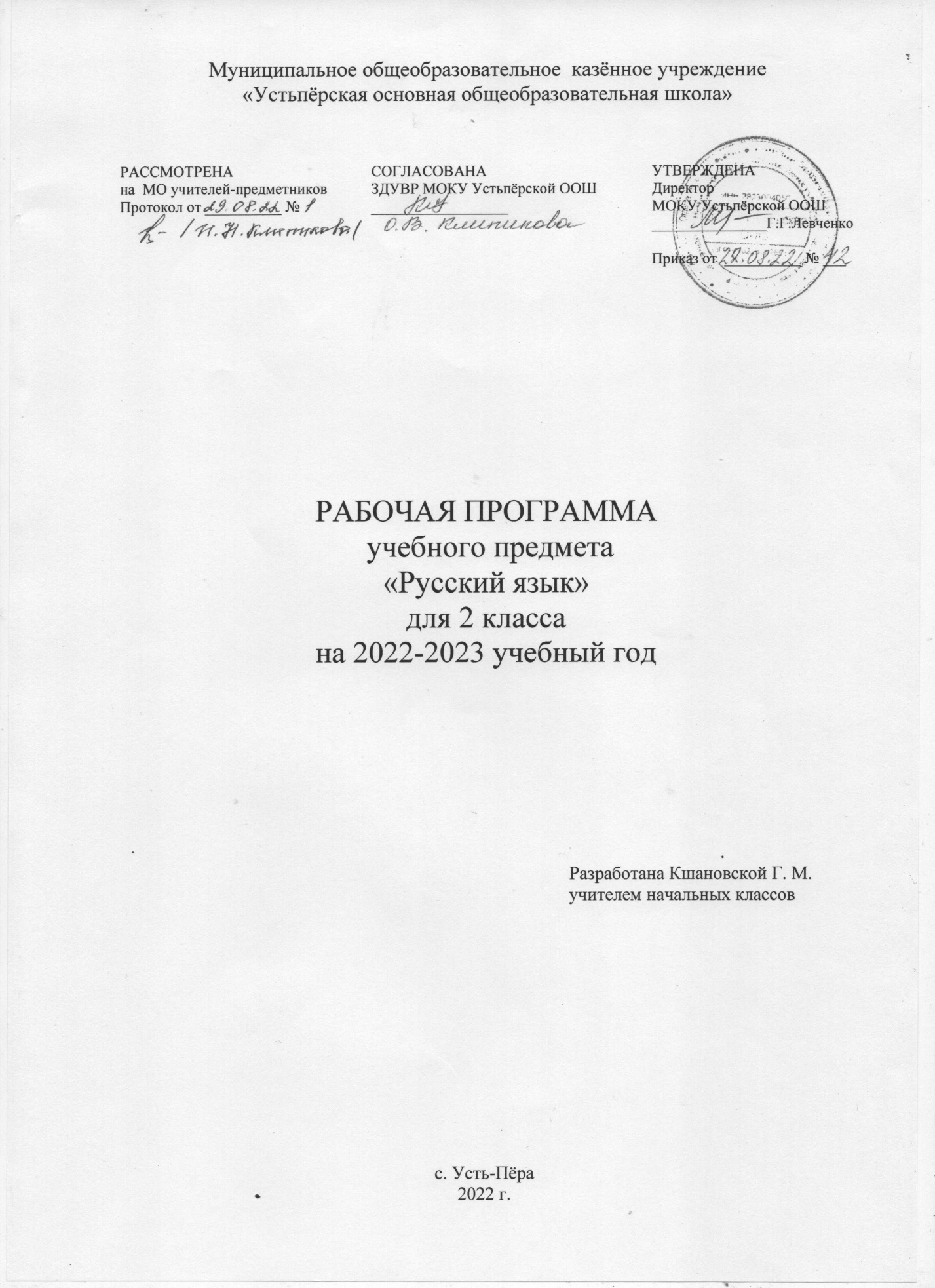 ПОЯСНИТЕЛЬНАЯ ЗАПИСКАПрограмма разработана на основе авторской программы Л.Ф.Климановой, Т.В.Бабушкиной   «Русский язык. Рабочие программы. Предметная линия учебников системы «Перспектива». 1 – 4 классы» - М.: Просвещение. 2020. В соответствии с учебным планом школы, рабочая программа составлена  из расчёта 3,8 часов в неделю,  129 часов в год (34 учебные недели). В связи с этим в данную программу внесены изменения: количество часов сокращено за счет уроков повторения. Изменения по разделам представлены в таблице.Учебно-методический комплект:Рабочие программы. 1-4 классы.  Русский язык. Климанова Л.Ф., Т.В.БабушкинаУчебник: Л.Ф.Климанова, Т.В.Бабушкина  «Русский язык. Учебник.  2 класс. В 2 ч.» М.: «Просвещение», 2020г.ПЛАНИРУЕМЫЕ РЕЗУЛЬТАТЫ ОСВОЕНИЯ УЧЕБНОГО ПРЕДМЕТА Программа обеспечивает достижение выпускниками начальной школы следующих предметных, метапредметных и личностных результатов.Предметные результаты1. Понимание обучающимися того, что язык — основное средство человеческого общения и взаимопонимания и представляет собой явление национальной культуры; осознание значения русского языка как государственного языка Российской Федерации, языка межнационального общения.2. Первоначальное представление о единстве и многообразии языкового и культурного пространства России, о языке как основе национального самосознания.3. Первоначальное усвоение главных понятий курса русского языка (фонетических, лексических, грамматических), представляющих основные единицы языка и отражающих существенные связи, отношения и функции.4. Понимание слова как двусторонней единицы языка, как взаимосвязи значения и звучания слова. Практическое усвоение заместительной (знаковой) функции языка.5. Овладение первоначальными представлениями о нормах русского и родного литературного языка (орфоэпических, лексических, грамматических) и правилах речевого этикета. Умение ориентироваться в целях, задачах, редствах и условиях общения, выбирать адекватные языковые средства для успешного решения коммуникативных задач.6. Формирование позитивного отношения к правильной устной и письменной речи как показателям общей культуры и гражданской позиции человека.7. Овладение учебными действиями с языковыми единицами и умение использовать приобретённые знания для решения познавательных, практических и коммуникативных задач.Метапредметные результаты1. Умение планировать, контролировать и оценивать учебные действия в соответствии с поставленной задачей и условиями её реализации, определять наиболее эффективные способы достижения результата.2. Способность принимать и сохранять цели и задачи учебной деятельности, находить средства её осуществления.3. Умение включаться в обсуждение проблем творческого и поискового характера, усваивать способы их решения.4. Умение понимать причины успеха/неуспеха учебной деятельности и способность конструктивно действовать даже в ситуациях неуспеха.5. Освоение начальных форм самонаблюдения в процессе познавательной деятельности.6. Умение создавать и использовать знаково-символические модели для решения учебных и практических задач.7. Использование различных способов поиска (в справочных источниках и открытом учебном информационном пространстве — Интернете), сбора, обработки, анализа, организации, передачи и интерпретации информации в соответствии с коммуникативными и познавательными задачами.8. Овладение навыками смыслового чтения текстов различных стилей и жанров в соответствии с целями и задачами обучения. Осознанное выстраивание речевого высказывания в соответствии с задачами коммуникации, составление текстов в устной и письменной форме.9. Овладение следующими логическими действиями:● сравнение;● анализ;● синтез;● классификация и обобщение по родовидовым признакам;● установление аналогий и причинно-следственных связей;● построение рассуждений;● отнесение к известным понятиям.10. Готовность слушать собеседника и вести диалог, признавать возможность существования различных точек зрения и права каждого иметь свою. Умение излагать своё мнение и аргументировать свою точку зрения и оценку событий. Умение активно использовать диалог и монолог как речевые средства для решения коммуникативных и познавательных задач.11. Определение общей цели совместной деятельности и путей её достижения; умение договариваться о распределении функций и ролей, осуществлять взаимный контроль, адекватно оценивать собственное поведение.12. Готовность конструктивно разрешать конфликты с учётом интересов сторон и в духе сотрудничества.13. Овладение базовыми межпредметными понятиями, отражающими существенные связи и отношения между объектами или процессами.Личностные результаты1. Формирование основ российской гражданской общности (идентичности), чувства гордости за свою Родину, российский народ и историю России, осознание своей этнической и национальной принадлежности. Формирование ценностей многонационального российского общества, становление гуманистических и демократических ценностных ориентаций.2. Принятие и освоение социальной роли ученика (обучающегося), развитие мотивов учебной деятельности и формирование личностного смысла учения.3. Развитие самостоятельности и личной ответственности за свои поступки на основе представлений о нравственных нормах.4. Развитие этических чувств, доброжелательности и эмоционально-нравственной отзывчивости, понимания и сопереживания чувствам других людей. Понимание значимости позитивного стиля общения, основанного на миролюбии, терпении, сдержанности и доброжелательности.5. Формирование эстетических потребностей, ценностей и чувств.6. Развитие навыков сотрудничества со взрослыми и сверстниками в разных социальных ситуациях, умения не создавать конфликтов и находить выходы из спорных ситуаций.СОДЕРЖАНИЕ УЧЕБНОГО ПРЕДМЕТАВиды речевой деятельностиСлушание. Осознание цели, ситуации и результата устного общения с помощью наглядно-образных моделей. Адекватное восприятие звучащей речи. Восприятие на слух информации, содержащейся в предлагаемом тексте, определение основной мысли текста, передача его содержания по вопросам. Развитие умения слушать речь собеседника (анализировать её, поддерживать диалог репликами, задавать вопросы). Наблюдение за ролью слова, жестов, мимики, интонации в устном общении.Говорение. Выбор языковых средств в соответствии с целями и условиями общения для эффективного решения коммуникативной задачи. Умение отчётливо произносить слова, чётко артикулируя их. Практическое овладение диалогической формой речи. Овладение умениями начать, поддержать и закончить разговор, привлечь внимание и т. п. Практическое овладение устными монологическими высказываниями в соответствии с учебной задачей (описание, повествование, рассуждение). Усвоение норм речевого этикета в ситуациях учебного и бытового общения (приветствие, прощание, извинение, благодарность, обращение с просьбой). Соблюдение орфоэпических норм и правильной интонации.Чтение. Чтение вслух и про себя. Понимание учебного текста. Выборочное чтение с целью нахождения необходимого материала. Нахождение информации, заданной в тексте в явном виде. Формулирование простых выводов на основе информации, содержащейся в тексте. Интерпретация и обобщение содержащейся в тексте информации. Анализ и оценка содержания, языковых особенностей и структуры текста.Письмо. Письмо букв, буквосочетаний, слогов, слов, предложений в системе обучения грамоте. Овладение разборчивым, аккуратным письмом с учётом гигиенических требований к этому виду учебной работы. Списывание, письмо под диктовку в соответствии с изученными правилами. Письменное изложение содержания прослушанного и прочитанного текстов (подробное, выборочное). Создание небольших собственных текстов (сочинений) по интересной детям тематике (на основе впечатлений, литературных произведений, сюжетных рисунков, серий рисунков, просмотренного фрагмента видеозаписи и т. п.). Систематический курс русского языкаФонетика и орфоэпия. Различение гласных и согласных звуков. Нахождение в слове ударных и безударных гласных звуков. Различение мягких и твёрдых согласных звуков, определение парных и непарных по твёрдости-мягкости согласных звуков. Различение звонких и глухих звуков, определение парных и непарных по звонкости-глухости согласных звуков. Определение качественной характеристики звука: гласный - согласный; гласный ударный — безударный; согласный твёрдый — мягкий, парный — непарный; согласный звонкий — глухой, парный — непарный. Деление слов на слоги. Ударение, произношение звуков и сочетаний звуков в соответствии с нормами современного русского литературного языка. Фонетический разбор слова.Графика. Различение звуков и букв. Обозначение на письме твёрдости-мягкости согласных звуков. Использование на письме разделительных ъ и ь. Установление соотношения звукового и буквенного состава слова в словах типа стол, конь; в словах с йотированными гласными е, ё, ю, я; в словах с непроизносимыми согласными.Использование небуквенных графических средств: пробела между словами, знака переноса, абзаца. Знание алфавита: правильное называние букв, их последовательность.Использование алфавита при работе со словарями, справочниками, каталогами.Лексика. Практическое представление о слове как единице языка. Понимание слова как единства звучания и значения. Различение внешней (звуко-буквенной) стороны и внутренней (значения слова) с помощью наглядно-образных моделей. Первоначальное представление о слове как знаке, как заместителе реальных предметов (их действий и свойств). Определение значения слов по тексту, выявление слов, значение которых требует уточнения. Определение значения слова по тексту или уточнение значения с помощью толкового словаря. Номинативная функция слова (называть предметы окружающего мира). Слова — имена собственные (наименование единичных предметов),имена нарицательные (общее наименование ряда подобных предметов). Дифференциация слов по вопросам «кто?», «что?» для обозначения одушевлённых и неодушевлённых предметов. Различение слов с конкретным и общим значением (шуба — одежда). Знакомство со словарями. Наблюдения за использованием в речи антонимов и синонимов. Первоначальные представления об однозначных и многозначных словах, о прямом и переносном значении слова.Состав слова (морфемика). Овладение понятием «родственные (однокоренные) слова». Различение однокоренных слов и разных форм одного и того же слова. Различение однокоренных слов и синонимов, однокоренных слов и слов с омонимичными корнями. Выделение в словах с однозначно выделяемыми морфемами окончания, корня, приставки, суффикса. Роль окончаний в словах (для связи слов в предложении). Различение изменяемых и неизменяемых слов. Представление о значении суффиксов и приставок. Образование однокоренных слов с помощью суффиксов и приставок. Разбор слова по составу.Морфология. Общее представление о частях речи. Классификация слов по частям речи. Знание средств их выделения (вопросы и общее значение). Деление частей речи на самостоятельные и служебные.Имя существительное. Значение и употребление в речи. Умение опознавать имена собственные. Различение имён существительных, отвечающих на вопросы «кто?» и «что?». Различение имён существительных мужского, женского и среднего рода. Изменение существительных по числам. Изменение существительных по падежам. Определение падежа, в котором употреблено имя существительное. Различение падежных и смысловых (синтаксических) вопросов. Определение принадлежности имён существительных к 1, 2 и 3-му склонению. Морфологический разбор имён существительных.Имя прилагательное. Значение и употребление в речи. Основные признаки. Дифференциация и группировка слов по вопросам. Изменение прилагательных по родам, числам и падежам, кроме притяжательных прилагательных на -ий, -ья, -ов, -ин. Морфологический разбор имён прилагательных.Имя числительное. Общее представление об имени числительном как части речи. Употребление числительных в речи.Местоимение. Общее представление о местоимении. Личные местоимения. Значение и употребление в речи. Личные место имения 1, 2 и 3-го лица единственного и множественного числа. Склонение личных местоимений. Роль местоимения в речи.Глагол. Значение и употребление в речи. Основные признаки. Классификация глаголов по вопросам. Неопределённая форма глагола. Различение глаголов, отвечающих на вопросы что сделать? и что делать? Изменение глаголов по временам. Изменение глаголов по лицам и числам в настоящем и будущем времени (спряжение). Способы определения I и II спряжения глаголов (практическое овладение). Изменение глаголов прошедшего времени по родам и числам. Морфологический разбор глаголов.Наречие. Неизменяемость наречий. Значение и употребление в речи.Предлог. Знакомство с наиболее употребительными предлогами. Функция предлогов: образование падежных форм имён существительных и местоимений. Отличие предлогов от приставок. Союзы (и, а, но), их роль в речи. Частица не, её значение.Синтаксис. Различение предложения, словосочетания, слова (осознание их сходства и различия). Выделение признаков предложения. Различение предложений по цели высказывания: повествовательные, вопросительные и побудительные; по эмоциональной окраске (интонации): восклицательные и невосклицательные. Нахождение главных членов предложения: подлежащего и сказуемого. Различение главных и второстепенных членов предложения. Установление связи (при помощи смысловых вопросов) между словами в словосочетании и предложении. Нахождение и самостоятельное составление предложений с однородными членами без союзов и с союзами и, а, но. Использование интонации перечисления в предложениях с однородными членами. Различение простых исложных предложений. Роль предложения в речевом общении, его коммуникативная функция.Орфография и пунктуация. Практическое усвоение понятия «орфограмма». Формирование орфографической зоркости, использование разных способов написания в зависимости от места орфограммы в слове. Использование орфографического словаря.Применение правил правописания: сочетания жи—ши, ча—ща, чу—щу; сочетания чк, чн, чт, щн; перенос слов; заглавная буква в начале предложения, в именах собственных; проверяемые безударные гласные в корне слова; парные звонкие и глухие согласные в корне слова; непроизносимые согласные; непроверяемые гласные и согласные в корне слова (на ограниченном перечне слов); гласные и согласные в неизменяемых на письме приставках; разделительные ъ и ь; мягкий знак после шипящих на конце имён существительных (ночь, рожь, мышь); безударные падежные окончания имён существительных (кроме существительных на -мя, -ий, -ия, -ие, -ья, -ье, -ия, -ов, -ин); безударные окончания имён прилагательных; раздельное написание предлогов с другими словами: с именами существительными, личными местоимениями; не с глаголами; мягкий знак после шипящих на конце глаголов 2-го лица единственного числа (пишешь, учишь); мягкий знак в глаголах на -ться; безударные личные окончания глаголов; знаки препинания в конце предложения: точка, вопросительный и восклицательный знаки; знаки препинания (запятая) в предложениях с однородными членами, в сложных предложениях.Развитие речи. Осознание ситуации общения: с какой целью, с кем и где происходит общение. Практическое овладение диалогической формой речи. Выражение собственного мнения, его аргументация. Овладение основными умениями ведения разговора (начать, поддержать, закончить разговор, привлечь внимание и т. п.). Овладение нормами речевого этикета в ситуациях учебного и бытового общения (приветствие, прощание, извинение, благодарность, обращение с просьбой), в том числе при общении с помощью средств ИКТ. Особенности речевого этикета в условиях общения с людьми, плохо владеющими русским языком. Практическое овладение устными монологическими высказываниями наопределённую тему с использованием разных типов речи (описание, повествование, рассуждение). Текст. Признаки текста. Смысловое единство предложений в тексте. Заглавие текста. Последовательность предложений в тексте. Последовательность частей текста (абзацев). Комплексная работа над структурой текста: озаглавливание, корректирование порядка предложений и частей текста (абзацев). План текста. Составление планов к предлагаемым текстам. Создание собственных текстов по предложенным планам. Типы текстов: описание, повествование, рассуждение, их особенности. Знакомство с жанрами письма и поздравления. Создание собственных текстов и корректирование заданных текстов с учётом точности, правильности, богатства и выразительности речи; использование в текстах синонимов и антонимов. Знакомство с основными видами изложений и сочинений (без заучивания определений): изложение подробное и выборочное, изложение с элементами сочинения, сочинение-повествование, сочинение-описание, сочинение-рассуждение. Освоение позитивной духовно-нравственной модели общения, основанной на взаимопонимании, терпении, уважении к собеседнику и внимании к иному мнению.ТЕМАТИЧЕСКОЕ ПЛАНИРОВАНИЕКалендарно-тематическое планированиеНазвание разделаПрограмма  Л.Ф.Климановой, Т.В.БабушкинойДанная программа№п/пСодержание программного материалаКоличество часов1Мир общения  СобеседникиСлово, предложение и текст в речевом общенииГлавный помощник в общении – родной язык163942Звуки и буквы. Слог. Ударение.Гласные и согласные звуки. Обозначение их буквамиЗвук [й’] и буква й.Звук [э] и буква эТвёрдые и мягкие согласные звуки. Обозначение их на письмеШипящие согласные звуки. Буквосочетания жи—ши, ча—ща, чу—щу, чк, чн, щнСлог. Перенос словУдарение. Ударный слогБезударные гласные звуки. Их обозначение на письмеПравописание слов с непроверяемыми написаниямиЗвонкие и глухие согласные звуки. Их обозначение на письмеСлова с удвоенными согласнымиНепроизносимые согласные Разделительные мягкий и твёрдые знакиКонтрольная работа. Работа над ошибками50411642282823523Слово и его значениеЧто рассказало словоИмена собственные и нарицательныеСлова с несколькими значениямиСлова, похожие по звучанию, но разные по значению (омонимы)Слова, близкие по значению (синонимы)Слова, противоположные по значению (антонимы)Устойчивые сочетания словТематические группы словКонтрольная работа. Работа над ошибками142211211224Состав словаКак «собрать» и «разобрать» словоКорень – главная часть словаПриставка СуффиксОкончание  Контрольная работа. Работа над ошибками131422225Части речиЧто такое части речиИмя существительноеГлагол Имя прилагательное Предлог Контрольная работа. Работа над ошибками252656426Предложение. Текст.Предложение. ТекстКонтрольная работа. Работа над ошибками 9727Повторение изученного за год2№ урокаНазвание темы урокаНазвание темы урокаОсновное содержание по теме урокаРесурсы урокаДатаДата№ урокаНазвание темы урокаНазвание темы урокаОсновное содержание по теме урокаРесурсы урокаПланФактМир общения (20 ч)Собеседники (4 ч)Мир общения (20 ч)Собеседники (4 ч)Мир общения (20 ч)Собеседники (4 ч)Мир общения (20 ч)Собеседники (4 ч)Мир общения (20 ч)Собеседники (4 ч)Мир общения (20 ч)Собеседники (4 ч)Мир общения (20 ч)Собеседники (4 ч)Характеристика основных видов деятельности учащихсяРазличать устное и письменное речевое общение и речевые роли в общении (говорящий - слушающий, пишущий — читающий). Употреблять этикетные слова в общении. Уметь вести диалог, поддерживать разговор вопросами и репликами. Различать цели общения: сообщить, спросить приказать воздействовать, передать, поделиться чувствами. Уметь реализовать цели общения в письменной речи с помощью различных типов предложений. Уметь просить, переспросить, уточнить, задать уточняющие вопросы. Ориентироваться в ситуации общения: выделять тему и цель общения, сопоставлять цель и результат общения. Анализировать, сопоставлять способы общения в зависимости от ролевых отношений партнёров (взрослый — ребёнок). Выделять в речи слова и предложения как средства общения. Строить высказывание в устной и письменной форме. Анализировать интонационно-звуковую сторону речи, устранять недочёты в произношении отдельных звуков и слов. Наблюдать за мелодикой, темпом речи, силой голоса, изменять их в зависимости от речевой задачи. Обдумывать и планировать ответ, отбирать слова и выражения в зависимости от учебной задачи: объяснить, сообщить, убедить. Контролировать свою речь в процессе общения. Проявлять творческую активность в процессе сотрудничества, выражать своё мнение в процессе выполнения различных заданий. Соблюдать правила общения: проявлять к собеседнику внимание, терпение. Проявлять уважение к чужому мнению, опираться на морально-этические нормы в процессе общения. Понимать значение вежливого стиля общения, объяснять смысл слов: приветствие, обращение извинение. Составлять диалоги на заданные темыХарактеристика основных видов деятельности учащихсяРазличать устное и письменное речевое общение и речевые роли в общении (говорящий - слушающий, пишущий — читающий). Употреблять этикетные слова в общении. Уметь вести диалог, поддерживать разговор вопросами и репликами. Различать цели общения: сообщить, спросить приказать воздействовать, передать, поделиться чувствами. Уметь реализовать цели общения в письменной речи с помощью различных типов предложений. Уметь просить, переспросить, уточнить, задать уточняющие вопросы. Ориентироваться в ситуации общения: выделять тему и цель общения, сопоставлять цель и результат общения. Анализировать, сопоставлять способы общения в зависимости от ролевых отношений партнёров (взрослый — ребёнок). Выделять в речи слова и предложения как средства общения. Строить высказывание в устной и письменной форме. Анализировать интонационно-звуковую сторону речи, устранять недочёты в произношении отдельных звуков и слов. Наблюдать за мелодикой, темпом речи, силой голоса, изменять их в зависимости от речевой задачи. Обдумывать и планировать ответ, отбирать слова и выражения в зависимости от учебной задачи: объяснить, сообщить, убедить. Контролировать свою речь в процессе общения. Проявлять творческую активность в процессе сотрудничества, выражать своё мнение в процессе выполнения различных заданий. Соблюдать правила общения: проявлять к собеседнику внимание, терпение. Проявлять уважение к чужому мнению, опираться на морально-этические нормы в процессе общения. Понимать значение вежливого стиля общения, объяснять смысл слов: приветствие, обращение извинение. Составлять диалоги на заданные темыХарактеристика основных видов деятельности учащихсяРазличать устное и письменное речевое общение и речевые роли в общении (говорящий - слушающий, пишущий — читающий). Употреблять этикетные слова в общении. Уметь вести диалог, поддерживать разговор вопросами и репликами. Различать цели общения: сообщить, спросить приказать воздействовать, передать, поделиться чувствами. Уметь реализовать цели общения в письменной речи с помощью различных типов предложений. Уметь просить, переспросить, уточнить, задать уточняющие вопросы. Ориентироваться в ситуации общения: выделять тему и цель общения, сопоставлять цель и результат общения. Анализировать, сопоставлять способы общения в зависимости от ролевых отношений партнёров (взрослый — ребёнок). Выделять в речи слова и предложения как средства общения. Строить высказывание в устной и письменной форме. Анализировать интонационно-звуковую сторону речи, устранять недочёты в произношении отдельных звуков и слов. Наблюдать за мелодикой, темпом речи, силой голоса, изменять их в зависимости от речевой задачи. Обдумывать и планировать ответ, отбирать слова и выражения в зависимости от учебной задачи: объяснить, сообщить, убедить. Контролировать свою речь в процессе общения. Проявлять творческую активность в процессе сотрудничества, выражать своё мнение в процессе выполнения различных заданий. Соблюдать правила общения: проявлять к собеседнику внимание, терпение. Проявлять уважение к чужому мнению, опираться на морально-этические нормы в процессе общения. Понимать значение вежливого стиля общения, объяснять смысл слов: приветствие, обращение извинение. Составлять диалоги на заданные темыХарактеристика основных видов деятельности учащихсяРазличать устное и письменное речевое общение и речевые роли в общении (говорящий - слушающий, пишущий — читающий). Употреблять этикетные слова в общении. Уметь вести диалог, поддерживать разговор вопросами и репликами. Различать цели общения: сообщить, спросить приказать воздействовать, передать, поделиться чувствами. Уметь реализовать цели общения в письменной речи с помощью различных типов предложений. Уметь просить, переспросить, уточнить, задать уточняющие вопросы. Ориентироваться в ситуации общения: выделять тему и цель общения, сопоставлять цель и результат общения. Анализировать, сопоставлять способы общения в зависимости от ролевых отношений партнёров (взрослый — ребёнок). Выделять в речи слова и предложения как средства общения. Строить высказывание в устной и письменной форме. Анализировать интонационно-звуковую сторону речи, устранять недочёты в произношении отдельных звуков и слов. Наблюдать за мелодикой, темпом речи, силой голоса, изменять их в зависимости от речевой задачи. Обдумывать и планировать ответ, отбирать слова и выражения в зависимости от учебной задачи: объяснить, сообщить, убедить. Контролировать свою речь в процессе общения. Проявлять творческую активность в процессе сотрудничества, выражать своё мнение в процессе выполнения различных заданий. Соблюдать правила общения: проявлять к собеседнику внимание, терпение. Проявлять уважение к чужому мнению, опираться на морально-этические нормы в процессе общения. Понимать значение вежливого стиля общения, объяснять смысл слов: приветствие, обращение извинение. Составлять диалоги на заданные темыХарактеристика основных видов деятельности учащихсяРазличать устное и письменное речевое общение и речевые роли в общении (говорящий - слушающий, пишущий — читающий). Употреблять этикетные слова в общении. Уметь вести диалог, поддерживать разговор вопросами и репликами. Различать цели общения: сообщить, спросить приказать воздействовать, передать, поделиться чувствами. Уметь реализовать цели общения в письменной речи с помощью различных типов предложений. Уметь просить, переспросить, уточнить, задать уточняющие вопросы. Ориентироваться в ситуации общения: выделять тему и цель общения, сопоставлять цель и результат общения. Анализировать, сопоставлять способы общения в зависимости от ролевых отношений партнёров (взрослый — ребёнок). Выделять в речи слова и предложения как средства общения. Строить высказывание в устной и письменной форме. Анализировать интонационно-звуковую сторону речи, устранять недочёты в произношении отдельных звуков и слов. Наблюдать за мелодикой, темпом речи, силой голоса, изменять их в зависимости от речевой задачи. Обдумывать и планировать ответ, отбирать слова и выражения в зависимости от учебной задачи: объяснить, сообщить, убедить. Контролировать свою речь в процессе общения. Проявлять творческую активность в процессе сотрудничества, выражать своё мнение в процессе выполнения различных заданий. Соблюдать правила общения: проявлять к собеседнику внимание, терпение. Проявлять уважение к чужому мнению, опираться на морально-этические нормы в процессе общения. Понимать значение вежливого стиля общения, объяснять смысл слов: приветствие, обращение извинение. Составлять диалоги на заданные темыХарактеристика основных видов деятельности учащихсяРазличать устное и письменное речевое общение и речевые роли в общении (говорящий - слушающий, пишущий — читающий). Употреблять этикетные слова в общении. Уметь вести диалог, поддерживать разговор вопросами и репликами. Различать цели общения: сообщить, спросить приказать воздействовать, передать, поделиться чувствами. Уметь реализовать цели общения в письменной речи с помощью различных типов предложений. Уметь просить, переспросить, уточнить, задать уточняющие вопросы. Ориентироваться в ситуации общения: выделять тему и цель общения, сопоставлять цель и результат общения. Анализировать, сопоставлять способы общения в зависимости от ролевых отношений партнёров (взрослый — ребёнок). Выделять в речи слова и предложения как средства общения. Строить высказывание в устной и письменной форме. Анализировать интонационно-звуковую сторону речи, устранять недочёты в произношении отдельных звуков и слов. Наблюдать за мелодикой, темпом речи, силой голоса, изменять их в зависимости от речевой задачи. Обдумывать и планировать ответ, отбирать слова и выражения в зависимости от учебной задачи: объяснить, сообщить, убедить. Контролировать свою речь в процессе общения. Проявлять творческую активность в процессе сотрудничества, выражать своё мнение в процессе выполнения различных заданий. Соблюдать правила общения: проявлять к собеседнику внимание, терпение. Проявлять уважение к чужому мнению, опираться на морально-этические нормы в процессе общения. Понимать значение вежливого стиля общения, объяснять смысл слов: приветствие, обращение извинение. Составлять диалоги на заданные темыХарактеристика основных видов деятельности учащихсяРазличать устное и письменное речевое общение и речевые роли в общении (говорящий - слушающий, пишущий — читающий). Употреблять этикетные слова в общении. Уметь вести диалог, поддерживать разговор вопросами и репликами. Различать цели общения: сообщить, спросить приказать воздействовать, передать, поделиться чувствами. Уметь реализовать цели общения в письменной речи с помощью различных типов предложений. Уметь просить, переспросить, уточнить, задать уточняющие вопросы. Ориентироваться в ситуации общения: выделять тему и цель общения, сопоставлять цель и результат общения. Анализировать, сопоставлять способы общения в зависимости от ролевых отношений партнёров (взрослый — ребёнок). Выделять в речи слова и предложения как средства общения. Строить высказывание в устной и письменной форме. Анализировать интонационно-звуковую сторону речи, устранять недочёты в произношении отдельных звуков и слов. Наблюдать за мелодикой, темпом речи, силой голоса, изменять их в зависимости от речевой задачи. Обдумывать и планировать ответ, отбирать слова и выражения в зависимости от учебной задачи: объяснить, сообщить, убедить. Контролировать свою речь в процессе общения. Проявлять творческую активность в процессе сотрудничества, выражать своё мнение в процессе выполнения различных заданий. Соблюдать правила общения: проявлять к собеседнику внимание, терпение. Проявлять уважение к чужому мнению, опираться на морально-этические нормы в процессе общения. Понимать значение вежливого стиля общения, объяснять смысл слов: приветствие, обращение извинение. Составлять диалоги на заданные темы1/1Собеседники.Собеседники.Представление о ситуации общения, её компонентах: собеседники, тема и цель общения, способы и результат общения.Учебник стр. 42/2Из истории письменной речи. Из истории письменной речи. Язык – самое удобное средство общения. Факты из истории письменной речи.Учебник стр. 63/3Устная и письменная речь. Устная и письменная речь. Различение устных и письменных форм речи.Учебник стр. 84/4Правила письменной речи. Словарный диктант.Правила письменной речи. Словарный диктант.Требования к устной и письменной речи. Устные рассказы. Культура устной и письменной речи.Учебник стр. 9Слово, предложение и текст в речевом общении (11 ч)Слово, предложение и текст в речевом общении (11 ч)Слово, предложение и текст в речевом общении (11 ч)Слово, предложение и текст в речевом общении (11 ч)Слово, предложение и текст в речевом общении (11 ч)Слово, предложение и текст в речевом общении (11 ч)Слово, предложение и текст в речевом общении (11 ч)Характеристика основных видов деятельности учащихсяВыделять предложение из сплошного текста, составлять предложение на заданную тему; правильно оформлять его на письме и в устной речи. Определять тип предложения по цели высказывания и по интонации. Определять тему текста, подбирать заглавия. Составлять план текста: на основе памяток, образцов, на основе выделения главной мысли в каждой смысловой части текста (с помощью учителя).Характеристика основных видов деятельности учащихсяВыделять предложение из сплошного текста, составлять предложение на заданную тему; правильно оформлять его на письме и в устной речи. Определять тип предложения по цели высказывания и по интонации. Определять тему текста, подбирать заглавия. Составлять план текста: на основе памяток, образцов, на основе выделения главной мысли в каждой смысловой части текста (с помощью учителя).Характеристика основных видов деятельности учащихсяВыделять предложение из сплошного текста, составлять предложение на заданную тему; правильно оформлять его на письме и в устной речи. Определять тип предложения по цели высказывания и по интонации. Определять тему текста, подбирать заглавия. Составлять план текста: на основе памяток, образцов, на основе выделения главной мысли в каждой смысловой части текста (с помощью учителя).Характеристика основных видов деятельности учащихсяВыделять предложение из сплошного текста, составлять предложение на заданную тему; правильно оформлять его на письме и в устной речи. Определять тип предложения по цели высказывания и по интонации. Определять тему текста, подбирать заглавия. Составлять план текста: на основе памяток, образцов, на основе выделения главной мысли в каждой смысловой части текста (с помощью учителя).Характеристика основных видов деятельности учащихсяВыделять предложение из сплошного текста, составлять предложение на заданную тему; правильно оформлять его на письме и в устной речи. Определять тип предложения по цели высказывания и по интонации. Определять тему текста, подбирать заглавия. Составлять план текста: на основе памяток, образцов, на основе выделения главной мысли в каждой смысловой части текста (с помощью учителя).Характеристика основных видов деятельности учащихсяВыделять предложение из сплошного текста, составлять предложение на заданную тему; правильно оформлять его на письме и в устной речи. Определять тип предложения по цели высказывания и по интонации. Определять тему текста, подбирать заглавия. Составлять план текста: на основе памяток, образцов, на основе выделения главной мысли в каждой смысловой части текста (с помощью учителя).Характеристика основных видов деятельности учащихсяВыделять предложение из сплошного текста, составлять предложение на заданную тему; правильно оформлять его на письме и в устной речи. Определять тип предложения по цели высказывания и по интонации. Определять тему текста, подбирать заглавия. Составлять план текста: на основе памяток, образцов, на основе выделения главной мысли в каждой смысловой части текста (с помощью учителя).5/5Слово, предложение и текст в речевом общении. Слово, предложение и текст в речевом общении. Основные понятия темы.Учебник стр. 106/6Слово и предложение. Слово и предложение. Различия функции слова и предложения.Учебник стр. 127/7Определение границ предложений. Определение границ предложений. Признаки предложения. Формирование умения распознавать предложения по этим признакам и оформлять их в письменной речи. Знакомство с построением предложений. Предупреждение ошибок, связанных с нарушением границ предложения.Учебник стр. 148/8Повествовательные, вопросительные, побудительные предложения. Повествовательные, вопросительные, побудительные предложения. Классификация предложений по цели высказывания. Использование разных видов предложений в своей речи.Учебник стр. 159/9Развитие речи. Восстановление деформированного текстаРазвитие речи. Восстановление деформированного текстаРабота с деформированным текстом.Учебник стр. 17, упр. 1910/10Восклицательные и невосклицательные предложения. Восклицательные и невосклицательные предложения. Классификация предложений по интонации. Использование разных видов предложений в своей речи.Учебник стр. 1811/11Входная контрольная работа.Входная контрольная работа.Проверка усвоения материала за 1 класс.12/12Анализ ошибок и коррекция знаний. Основные свойства текста. Анализ ошибок и коррекция знаний. Основные свойства текста. Основные свойства текста. Выделение самых общих признаков текста (состоит из предложений, связанных по смыслу, имеет тему и заглавие). Озаглавливание текста.Учебник стр. 2113/13Основные свойства текста. Основные свойства текста. Выделение общих признаков текста.Учебник стр. 2314/14Типы текстов. Типы текстов. Знакомство с различными типами текстов: текст-описание, текст-повествование, текст-рассуждение.Учебник стр. 2615/15Типы текстов.Типы текстов.Определение типа текста.Учебник стр. 28Главный помощник в общении – родной язык (5 часа)Главный помощник в общении – родной язык (5 часа)Главный помощник в общении – родной язык (5 часа)Главный помощник в общении – родной язык (5 часа)Главный помощник в общении – родной язык (5 часа)Главный помощник в общении – родной язык (5 часа)Главный помощник в общении – родной язык (5 часа)Характеристика основных видов деятельности учащихся.Практически различать тексты различных типов: текст-описание, текст-повествование, текст-рассуждение, использовать их в общении. Сотрудничать со сверстниками в процессе выполнения парной, групповой и коллективной работы. Использовать в общении деловыетексты (записки, письма, объявления, приглашения). Составлять текст заданного типа: описание, повествование, рассуждение. Письменноотвечать на вопросы, самостоятельно составлять и записывать 3—5 предложений на заданную тему. Писать изложение текста в 40—55 слов (с использованием вопросов). Называть основные языковые единицы: звуки, буквы, слова, предложения, текст; определять их роль в речи. Сравнивать, различать языковые единицы. Объединять в группы языковые единицы. Давать определения основным языковым единицамХарактеристика основных видов деятельности учащихся.Практически различать тексты различных типов: текст-описание, текст-повествование, текст-рассуждение, использовать их в общении. Сотрудничать со сверстниками в процессе выполнения парной, групповой и коллективной работы. Использовать в общении деловыетексты (записки, письма, объявления, приглашения). Составлять текст заданного типа: описание, повествование, рассуждение. Письменноотвечать на вопросы, самостоятельно составлять и записывать 3—5 предложений на заданную тему. Писать изложение текста в 40—55 слов (с использованием вопросов). Называть основные языковые единицы: звуки, буквы, слова, предложения, текст; определять их роль в речи. Сравнивать, различать языковые единицы. Объединять в группы языковые единицы. Давать определения основным языковым единицамХарактеристика основных видов деятельности учащихся.Практически различать тексты различных типов: текст-описание, текст-повествование, текст-рассуждение, использовать их в общении. Сотрудничать со сверстниками в процессе выполнения парной, групповой и коллективной работы. Использовать в общении деловыетексты (записки, письма, объявления, приглашения). Составлять текст заданного типа: описание, повествование, рассуждение. Письменноотвечать на вопросы, самостоятельно составлять и записывать 3—5 предложений на заданную тему. Писать изложение текста в 40—55 слов (с использованием вопросов). Называть основные языковые единицы: звуки, буквы, слова, предложения, текст; определять их роль в речи. Сравнивать, различать языковые единицы. Объединять в группы языковые единицы. Давать определения основным языковым единицамХарактеристика основных видов деятельности учащихся.Практически различать тексты различных типов: текст-описание, текст-повествование, текст-рассуждение, использовать их в общении. Сотрудничать со сверстниками в процессе выполнения парной, групповой и коллективной работы. Использовать в общении деловыетексты (записки, письма, объявления, приглашения). Составлять текст заданного типа: описание, повествование, рассуждение. Письменноотвечать на вопросы, самостоятельно составлять и записывать 3—5 предложений на заданную тему. Писать изложение текста в 40—55 слов (с использованием вопросов). Называть основные языковые единицы: звуки, буквы, слова, предложения, текст; определять их роль в речи. Сравнивать, различать языковые единицы. Объединять в группы языковые единицы. Давать определения основным языковым единицамХарактеристика основных видов деятельности учащихся.Практически различать тексты различных типов: текст-описание, текст-повествование, текст-рассуждение, использовать их в общении. Сотрудничать со сверстниками в процессе выполнения парной, групповой и коллективной работы. Использовать в общении деловыетексты (записки, письма, объявления, приглашения). Составлять текст заданного типа: описание, повествование, рассуждение. Письменноотвечать на вопросы, самостоятельно составлять и записывать 3—5 предложений на заданную тему. Писать изложение текста в 40—55 слов (с использованием вопросов). Называть основные языковые единицы: звуки, буквы, слова, предложения, текст; определять их роль в речи. Сравнивать, различать языковые единицы. Объединять в группы языковые единицы. Давать определения основным языковым единицамХарактеристика основных видов деятельности учащихся.Практически различать тексты различных типов: текст-описание, текст-повествование, текст-рассуждение, использовать их в общении. Сотрудничать со сверстниками в процессе выполнения парной, групповой и коллективной работы. Использовать в общении деловыетексты (записки, письма, объявления, приглашения). Составлять текст заданного типа: описание, повествование, рассуждение. Письменноотвечать на вопросы, самостоятельно составлять и записывать 3—5 предложений на заданную тему. Писать изложение текста в 40—55 слов (с использованием вопросов). Называть основные языковые единицы: звуки, буквы, слова, предложения, текст; определять их роль в речи. Сравнивать, различать языковые единицы. Объединять в группы языковые единицы. Давать определения основным языковым единицамХарактеристика основных видов деятельности учащихся.Практически различать тексты различных типов: текст-описание, текст-повествование, текст-рассуждение, использовать их в общении. Сотрудничать со сверстниками в процессе выполнения парной, групповой и коллективной работы. Использовать в общении деловыетексты (записки, письма, объявления, приглашения). Составлять текст заданного типа: описание, повествование, рассуждение. Письменноотвечать на вопросы, самостоятельно составлять и записывать 3—5 предложений на заданную тему. Писать изложение текста в 40—55 слов (с использованием вопросов). Называть основные языковые единицы: звуки, буквы, слова, предложения, текст; определять их роль в речи. Сравнивать, различать языковые единицы. Объединять в группы языковые единицы. Давать определения основным языковым единицам16/16Главный помощник в общении – родной язык.Главный помощник в общении – родной язык.Основные языковые единицы: звуки, буквы, слова, предложение, текст, их роль в речи.Учебник стр. 2917/17Богатство языка. Словарный диктант.Богатство языка. Словарный диктант.Лексическое богатство языка. Построение понятных для партнёра высказываний в рамках учебного диалога.Учебник стр. 3118/18 Повторение по теме «Мир общения». Тест по теме «Мир общения». Повторение по теме «Мир общения». Тест по теме «Мир общения».Повторение основных понятий темы. Выполнение заданий теста.Учебник стр. 3319/19Проверочная работа по теме «Мир общения»Проверочная работа по теме «Мир общения»Работа с деформированным текстом.20/20Развитие речи. Составление текстов.Развитие речи. Составление текстов.Формирование умений составлять текст заданного типа: описание, повествование, рассуждение.Звуки и буквы. Слог. Ударение (65 ч)Гласные и согласные звуки. Обозначение их буквами (7 ч)Звуки и буквы. Слог. Ударение (65 ч)Гласные и согласные звуки. Обозначение их буквами (7 ч)Звуки и буквы. Слог. Ударение (65 ч)Гласные и согласные звуки. Обозначение их буквами (7 ч)Звуки и буквы. Слог. Ударение (65 ч)Гласные и согласные звуки. Обозначение их буквами (7 ч)Звуки и буквы. Слог. Ударение (65 ч)Гласные и согласные звуки. Обозначение их буквами (7 ч)Звуки и буквы. Слог. Ударение (65 ч)Гласные и согласные звуки. Обозначение их буквами (7 ч)Звуки и буквы. Слог. Ударение (65 ч)Гласные и согласные звуки. Обозначение их буквами (7 ч)Характеристика основных видов деятельности учащихся.Рассказывать о гласных и согласных звуках, их классификации по налядно-образной схеме Звукограда. Различать гласные и согласные звуки.Классифицировать согласные звуки: глухие и звонкие (парные и непарные), твёрдые и мягкие (парные и непарные). Называть все буквы русского алфавита правильно, называть буквы в алфавитном порядке. Объяснять значение знания алфавита для работы с различными справочниками. Изображать буквы русского алфавита с помощью пластических движений рук, тела и рисунков.Характеристика основных видов деятельности учащихся.Рассказывать о гласных и согласных звуках, их классификации по налядно-образной схеме Звукограда. Различать гласные и согласные звуки.Классифицировать согласные звуки: глухие и звонкие (парные и непарные), твёрдые и мягкие (парные и непарные). Называть все буквы русского алфавита правильно, называть буквы в алфавитном порядке. Объяснять значение знания алфавита для работы с различными справочниками. Изображать буквы русского алфавита с помощью пластических движений рук, тела и рисунков.Характеристика основных видов деятельности учащихся.Рассказывать о гласных и согласных звуках, их классификации по налядно-образной схеме Звукограда. Различать гласные и согласные звуки.Классифицировать согласные звуки: глухие и звонкие (парные и непарные), твёрдые и мягкие (парные и непарные). Называть все буквы русского алфавита правильно, называть буквы в алфавитном порядке. Объяснять значение знания алфавита для работы с различными справочниками. Изображать буквы русского алфавита с помощью пластических движений рук, тела и рисунков.Характеристика основных видов деятельности учащихся.Рассказывать о гласных и согласных звуках, их классификации по налядно-образной схеме Звукограда. Различать гласные и согласные звуки.Классифицировать согласные звуки: глухие и звонкие (парные и непарные), твёрдые и мягкие (парные и непарные). Называть все буквы русского алфавита правильно, называть буквы в алфавитном порядке. Объяснять значение знания алфавита для работы с различными справочниками. Изображать буквы русского алфавита с помощью пластических движений рук, тела и рисунков.Характеристика основных видов деятельности учащихся.Рассказывать о гласных и согласных звуках, их классификации по налядно-образной схеме Звукограда. Различать гласные и согласные звуки.Классифицировать согласные звуки: глухие и звонкие (парные и непарные), твёрдые и мягкие (парные и непарные). Называть все буквы русского алфавита правильно, называть буквы в алфавитном порядке. Объяснять значение знания алфавита для работы с различными справочниками. Изображать буквы русского алфавита с помощью пластических движений рук, тела и рисунков.Характеристика основных видов деятельности учащихся.Рассказывать о гласных и согласных звуках, их классификации по налядно-образной схеме Звукограда. Различать гласные и согласные звуки.Классифицировать согласные звуки: глухие и звонкие (парные и непарные), твёрдые и мягкие (парные и непарные). Называть все буквы русского алфавита правильно, называть буквы в алфавитном порядке. Объяснять значение знания алфавита для работы с различными справочниками. Изображать буквы русского алфавита с помощью пластических движений рук, тела и рисунков.Характеристика основных видов деятельности учащихся.Рассказывать о гласных и согласных звуках, их классификации по налядно-образной схеме Звукограда. Различать гласные и согласные звуки.Классифицировать согласные звуки: глухие и звонкие (парные и непарные), твёрдые и мягкие (парные и непарные). Называть все буквы русского алфавита правильно, называть буквы в алфавитном порядке. Объяснять значение знания алфавита для работы с различными справочниками. Изображать буквы русского алфавита с помощью пластических движений рук, тела и рисунков.1/21. Гласные и согласные звуки. Обозначение их буквами.Гласные и согласные звуки. Обозначение их буквами.Классификация гласных и согласных звуков, обозначение их буквами. Изучение звуковой структуры слова, выполнение звуко-буквенного анализа слова.Учебник стр. 352/22.Алфавит. Названия букв алфавита.Алфавит. Названия букв алфавита.Алфавит. Названия букв алфавита. Сфера использования алфавитного порядка начальных букв слова.Учебник стр. 383/23.Алфавит. Использование алфавита.Алфавит. Использование алфавита.Использование алфавита, письмо слов в алфавитном порядке.Учебник стр. 404/24. Гласные и согласные звуки. Проверочное списываниеГласные и согласные звуки. Проверочное списываниеКлассификация гласных и согласных звуков, обозначение их буквами. Изучение звуковой структуры слова, выполнение звуко-буквенного анализа слова.Учебник стр. 425/25.Гласные и согласные звуки. Обозначение их буквами.Гласные и согласные звуки. Обозначение их буквами.Характеристика гласных и согласных звуков, выполнение звукобуквенного  анализа слов.Учебник стр. 456/26.Гласные и согласные звуки. Расхождения в произношении и написании.Гласные и согласные звуки. Расхождения в произношении и написании.Роль гласных и согласных звуков в речи. Возможные расхождения произношения и написания.Учебник стр. 477/27.Понятие орфограммы.Понятие орфограммы.Соединение имеющихся в сознании детей представлений об «опасных местах» с понятием «орфограмма». Выявление очевидной сущности орфографических проблем.Учебник стр. 49Звук [й’] и буква й (2 ч)Звук [й’] и буква й (2 ч)Звук [й’] и буква й (2 ч)Звук [й’] и буква й (2 ч)Звук [й’] и буква й (2 ч)Звук [й’] и буква й (2 ч)Звук [й’] и буква й (2 ч)Характеристика основных видов деятельности учащихся.Различать букву й, обозначающую согласный звук, и букву и, обозначающую гласный звук. Делить слова с буквой й на части для переноса.Характеристика основных видов деятельности учащихся.Различать букву й, обозначающую согласный звук, и букву и, обозначающую гласный звук. Делить слова с буквой й на части для переноса.Характеристика основных видов деятельности учащихся.Различать букву й, обозначающую согласный звук, и букву и, обозначающую гласный звук. Делить слова с буквой й на части для переноса.Характеристика основных видов деятельности учащихся.Различать букву й, обозначающую согласный звук, и букву и, обозначающую гласный звук. Делить слова с буквой й на части для переноса.Характеристика основных видов деятельности учащихся.Различать букву й, обозначающую согласный звук, и букву и, обозначающую гласный звук. Делить слова с буквой й на части для переноса.Характеристика основных видов деятельности учащихся.Различать букву й, обозначающую согласный звук, и букву и, обозначающую гласный звук. Делить слова с буквой й на части для переноса.Характеристика основных видов деятельности учащихся.Различать букву й, обозначающую согласный звук, и букву и, обозначающую гласный звук. Делить слова с буквой й на части для переноса.8/28.Звук [й] и буква Й. Сравнение звуков [и] (гласного) и [й] (согласного).Звук [й] и буква Й. Сравнение звуков [и] (гласного) и [й] (согласного).Сравнение гласного звука [и] и согласного звука [й’]. Подбор родственных слов с буквами И и Й. Создание текста-рассуждения при объяснении значения пословиц.Учебник стр. 519/29.Перенос слов с буквой й в середине.Перенос слов с буквой й в середине.Знакомство с правилами переноса слов с буквой Й в середине слова. Обогащение речи детей словами разных грамматических групп. Составление предложений-советов, рассказа по рисунку.Учебник стр. 53Звук [э] и буква э (1 ч)Звук [э] и буква э (1 ч)Звук [э] и буква э (1 ч)Звук [э] и буква э (1 ч)Звук [э] и буква э (1 ч)Звук [э] и буква э (1 ч)Звук [э] и буква э (1 ч)Характеристика основных видов деятельности учащихся.Орфографически верно писать слова с буквой э.Характеристика основных видов деятельности учащихся.Орфографически верно писать слова с буквой э.Характеристика основных видов деятельности учащихся.Орфографически верно писать слова с буквой э.Характеристика основных видов деятельности учащихся.Орфографически верно писать слова с буквой э.Характеристика основных видов деятельности учащихся.Орфографически верно писать слова с буквой э.Характеристика основных видов деятельности учащихся.Орфографически верно писать слова с буквой э.Характеристика основных видов деятельности учащихся.Орфографически верно писать слова с буквой э.10/30.Слова с буквой э в начале и в середине слова.Слова с буквой э в начале и в середине слова.Работа со словами (в том числе и со словами с непроверяемым написанием), содержащими букву Э. Деление слов с буквой Э на группы в зависимости от места ее употребления: в начале слова, в середине слова. Составление рассказа по вопросам и опорным словам.Учебник стр. 55Твёрдые и мягкие согласные звуки.Обозначение их на письме (7 ч)Твёрдые и мягкие согласные звуки.Обозначение их на письме (7 ч)Твёрдые и мягкие согласные звуки.Обозначение их на письме (7 ч)Твёрдые и мягкие согласные звуки.Обозначение их на письме (7 ч)Твёрдые и мягкие согласные звуки.Обозначение их на письме (7 ч)Твёрдые и мягкие согласные звуки.Обозначение их на письме (7 ч)Твёрдые и мягкие согласные звуки.Обозначение их на письме (7 ч)Характеристика основных видов деятельности учащихся.Обозначать мягкость согласных звуков на письме с помощью мягкого знака и букв е, ё, ю, я, и. Сопоставлять случаи обозначения мягкости со-гласных с помощью мягкого знака и с помощью букв е, ё, ю, я, и.Характеристика основных видов деятельности учащихся.Обозначать мягкость согласных звуков на письме с помощью мягкого знака и букв е, ё, ю, я, и. Сопоставлять случаи обозначения мягкости со-гласных с помощью мягкого знака и с помощью букв е, ё, ю, я, и.Характеристика основных видов деятельности учащихся.Обозначать мягкость согласных звуков на письме с помощью мягкого знака и букв е, ё, ю, я, и. Сопоставлять случаи обозначения мягкости со-гласных с помощью мягкого знака и с помощью букв е, ё, ю, я, и.Характеристика основных видов деятельности учащихся.Обозначать мягкость согласных звуков на письме с помощью мягкого знака и букв е, ё, ю, я, и. Сопоставлять случаи обозначения мягкости со-гласных с помощью мягкого знака и с помощью букв е, ё, ю, я, и.Характеристика основных видов деятельности учащихся.Обозначать мягкость согласных звуков на письме с помощью мягкого знака и букв е, ё, ю, я, и. Сопоставлять случаи обозначения мягкости со-гласных с помощью мягкого знака и с помощью букв е, ё, ю, я, и.Характеристика основных видов деятельности учащихся.Обозначать мягкость согласных звуков на письме с помощью мягкого знака и букв е, ё, ю, я, и. Сопоставлять случаи обозначения мягкости со-гласных с помощью мягкого знака и с помощью букв е, ё, ю, я, и.Характеристика основных видов деятельности учащихся.Обозначать мягкость согласных звуков на письме с помощью мягкого знака и букв е, ё, ю, я, и. Сопоставлять случаи обозначения мягкости со-гласных с помощью мягкого знака и с помощью букв е, ё, ю, я, и.11/31.Твёрдые и мягкие согласные звуки.Твёрдые и мягкие согласные звуки.Систематизация знаний детей о парных и непарных по твердости-мягкости согласных звуках. Составление предложений со словами из словаря.Учебник стр. 5712/32.Обозначение мягкости согласных звуков на письме с помощью мягкого знака.Обозначение мягкости согласных звуков на письме с помощью мягкого знака. Роль твердых и мягких согласных звуков в различении слов. Обозначение мягкости согласных звуков с помощью мягкого знака. Учебник стр. 5913/33.Перенос слов с мягким знаком.Перенос слов с мягким знаком.Употребление мягкого знака для обозначения мягкости согласных звуков на письме. Правила переноса слов с мягким знаком. Составление рассказа по серии сюжетных рисунков и вопросам к ним. Правило написания букв парных по звонкости-глухости согласных звуков в конце слова.Учебник стр. 6114/34. Обозначение мягкости согласных звуков на письме с помощью гласных е, ё, ю, и, я.Обозначение мягкости согласных звуков на письме с помощью гласных е, ё, ю, и, я.Второй способ обозначения на письме мягкости согласных звуков – с помощью букв Е, Ё, И, Ю, Я.Учебник стр. 6315/35.Обозначение мягкости согласных звуков на письме.Обозначение мягкости согласных звуков на письме.Разграничение двух функций букв Е, Ё, Ю, Я, И: а) обозначение мягкости согласных звуков; б) обозначение двух звуков.Учебник стр. 6516/36.Обозначение мягкости согласных звуков на письме. Словарный диктант.Обозначение мягкости согласных звуков на письме. Словарный диктант.Сопоставление двух способов обозначения мягкости согласных звуков на письме; роль твердых и мягких согласных в различении слов.Учебник стр. 6717/37.Развитие речи. Обучающее изложение текста по вопросам.Развитие речи. Обучающее изложение текста по вопросам.Письмо изложения по вопросам.Учебник стр. 70Техкарта № 2Шипящие согласные звуки. Буквосочетания жи—ши, ча—ща, чу—щу, чк, чн, щн (7 ч)Шипящие согласные звуки. Буквосочетания жи—ши, ча—ща, чу—щу, чк, чн, щн (7 ч)Шипящие согласные звуки. Буквосочетания жи—ши, ча—ща, чу—щу, чк, чн, щн (7 ч)Шипящие согласные звуки. Буквосочетания жи—ши, ча—ща, чу—щу, чк, чн, щн (7 ч)Шипящие согласные звуки. Буквосочетания жи—ши, ча—ща, чу—щу, чк, чн, щн (7 ч)Шипящие согласные звуки. Буквосочетания жи—ши, ча—ща, чу—щу, чк, чн, щн (7 ч)Шипящие согласные звуки. Буквосочетания жи—ши, ча—ща, чу—щу, чк, чн, щн (7 ч)Характеристика основных видов деятельности учащихся.Писать слова с орфограммами жи—ши, ча—ща, чу—щу, чк, чн, щн. Объяснять, почему эти написания являются традиционными.Характеристика основных видов деятельности учащихся.Писать слова с орфограммами жи—ши, ча—ща, чу—щу, чк, чн, щн. Объяснять, почему эти написания являются традиционными.Характеристика основных видов деятельности учащихся.Писать слова с орфограммами жи—ши, ча—ща, чу—щу, чк, чн, щн. Объяснять, почему эти написания являются традиционными.Характеристика основных видов деятельности учащихся.Писать слова с орфограммами жи—ши, ча—ща, чу—щу, чк, чн, щн. Объяснять, почему эти написания являются традиционными.Характеристика основных видов деятельности учащихся.Писать слова с орфограммами жи—ши, ча—ща, чу—щу, чк, чн, щн. Объяснять, почему эти написания являются традиционными.Характеристика основных видов деятельности учащихся.Писать слова с орфограммами жи—ши, ча—ща, чу—щу, чк, чн, щн. Объяснять, почему эти написания являются традиционными.Характеристика основных видов деятельности учащихся.Писать слова с орфограммами жи—ши, ча—ща, чу—щу, чк, чн, щн. Объяснять, почему эти написания являются традиционными.18/38. Шипящие согласные звуки.Шипящие согласные звуки.Повторение понятия «шипящие согласные звуки».Учебник стр. 7119/39.Правописание буквосочетаний жи-ши.Правописание буквосочетаний жи-ши.Сохранение традиций в написании данных буквосочетаний. Образование форм и слов с данными буквосочетаниями.Учебник стр. 7320/40.Правописание буквосочетаний ча-ща, чу-щу.Правописание буквосочетаний ча-ща, чу-щу.Организация повторения правила написания буквосочетаний ча-ща; чу-щу;  проведение орфографического тренинга.Учебник стр. 7521/41.Развитие речи. Составление рассказа по картинке, по вопросам к ней и опорным словам. Развитие речи. Составление рассказа по картинке, по вопросам к ней и опорным словам. Составление рассказа по картинке, по вопросам к ней и опорным словам.Учебник стр. 77, упр. 11322/42.Правописание буквосочетаний чк, чн, щн .Правописание буквосочетаний чк, чн, щн .Сохранение традиций в написании данных буквосочетаний. Образование форм и слов с данными буквосочетаниями.Учебник стр. 7823/43.Упражнения в написании слов с буквосочетаниями жи-ши, ча-ща, чу-щу, чк, чн, щн. Упражнения в написании слов с буквосочетаниями жи-ши, ча-ща, чу-щу, чк, чн, щн. Организация повторения правила написания буквосочетаний жи-ши, чу-щу, ча-ща, чк, чн, щн; проведение орфографического тренинга; отработка написания буквосочетаний чк, чн, щн, нщ.Учебник стр. 7924/44.Контрольный диктант с грамматическим заданием по теме «Правописание буквосочетаний жи-ши, ча-ща, чу-щу, чк, чн, щн». Контрольный диктант с грамматическим заданием по теме «Правописание буквосочетаний жи-ши, ча-ща, чу-щу, чк, чн, щн». Проверка полученных знаний по теме «Шипящие согласные звуки. Буквосочетания жи-ши, ча-ща, чу-щу, чк, чн, щн».Слог. Перенос слов (3 ч)Слог. Перенос слов (3 ч)Слог. Перенос слов (3 ч)Слог. Перенос слов (3 ч)Слог. Перенос слов (3 ч)Слог. Перенос слов (3 ч)Слог. Перенос слов (3 ч)Характеристика основных видов деятельности учащихся.Проводить звуко-буквенный анализ слов, делить слова на слоги, определять количество слогов в слове, переносить слова по слогам.Характеристика основных видов деятельности учащихся.Проводить звуко-буквенный анализ слов, делить слова на слоги, определять количество слогов в слове, переносить слова по слогам.Характеристика основных видов деятельности учащихся.Проводить звуко-буквенный анализ слов, делить слова на слоги, определять количество слогов в слове, переносить слова по слогам.Характеристика основных видов деятельности учащихся.Проводить звуко-буквенный анализ слов, делить слова на слоги, определять количество слогов в слове, переносить слова по слогам.Характеристика основных видов деятельности учащихся.Проводить звуко-буквенный анализ слов, делить слова на слоги, определять количество слогов в слове, переносить слова по слогам.Характеристика основных видов деятельности учащихся.Проводить звуко-буквенный анализ слов, делить слова на слоги, определять количество слогов в слове, переносить слова по слогам.Характеристика основных видов деятельности учащихся.Проводить звуко-буквенный анализ слов, делить слова на слоги, определять количество слогов в слове, переносить слова по слогам.25/45.Анализ ошибок и коррекция знаний. Слог. Перенос слов.Анализ ошибок и коррекция знаний. Слог. Перенос слов.Повторение правила деления слов на слоги. Углубление полученных детьми в 1 классе знаний о правилах переноса слов.Учебник стр. 8026/46.Слог. Перенос слов.Слог. Перенос слов.Отработка навыка деления слов на части для переноса.Учебник стр. 8227/47.Слог. Перенос слов.Слог. Перенос слов.Закрепление навыка деления слов для переноса. Повторение изученных орфограмм.Учебник стр. 84Ударение. Ударный слог (3 ч)Ударение. Ударный слог (3 ч)Ударение. Ударный слог (3 ч)Ударение. Ударный слог (3 ч)Ударение. Ударный слог (3 ч)Ударение. Ударный слог (3 ч)Ударение. Ударный слог (3 ч)Характеристика основных видов деятельности учащихся.Объяснять роль ударения в слове, ставить ударение, находить ударный и безударные слоги. Работать с орфоэпическим словарём, объяснять его назначение. Находить в тексте слова с безударными гласными в корне. Находить в слове и объяснять орфограмму. Использовать алгоритм проверки орфограммы.Характеристика основных видов деятельности учащихся.Объяснять роль ударения в слове, ставить ударение, находить ударный и безударные слоги. Работать с орфоэпическим словарём, объяснять его назначение. Находить в тексте слова с безударными гласными в корне. Находить в слове и объяснять орфограмму. Использовать алгоритм проверки орфограммы.Характеристика основных видов деятельности учащихся.Объяснять роль ударения в слове, ставить ударение, находить ударный и безударные слоги. Работать с орфоэпическим словарём, объяснять его назначение. Находить в тексте слова с безударными гласными в корне. Находить в слове и объяснять орфограмму. Использовать алгоритм проверки орфограммы.Характеристика основных видов деятельности учащихся.Объяснять роль ударения в слове, ставить ударение, находить ударный и безударные слоги. Работать с орфоэпическим словарём, объяснять его назначение. Находить в тексте слова с безударными гласными в корне. Находить в слове и объяснять орфограмму. Использовать алгоритм проверки орфограммы.Характеристика основных видов деятельности учащихся.Объяснять роль ударения в слове, ставить ударение, находить ударный и безударные слоги. Работать с орфоэпическим словарём, объяснять его назначение. Находить в тексте слова с безударными гласными в корне. Находить в слове и объяснять орфограмму. Использовать алгоритм проверки орфограммы.Характеристика основных видов деятельности учащихся.Объяснять роль ударения в слове, ставить ударение, находить ударный и безударные слоги. Работать с орфоэпическим словарём, объяснять его назначение. Находить в тексте слова с безударными гласными в корне. Находить в слове и объяснять орфограмму. Использовать алгоритм проверки орфограммы.Характеристика основных видов деятельности учащихся.Объяснять роль ударения в слове, ставить ударение, находить ударный и безударные слоги. Работать с орфоэпическим словарём, объяснять его назначение. Находить в тексте слова с безударными гласными в корне. Находить в слове и объяснять орфограмму. Использовать алгоритм проверки орфограммы.28/48.Роль ударения в слове.Роль ударения в слове.Актуализация знаний об ударении. Роль ударения в слове. Наблюдение за изменениями значения слова в зависимости от ударения на примере слов-омографов. Учебник стр. 8629/49.Различение слов-омографов (одинаково пишутся, но произносятся с разным ударением).Различение слов-омографов (одинаково пишутся, но произносятся с разным ударением).Смыслоразличительная функция ударения на примере слов-омографов. Важность орфоэпически верного произнесения слов при общении с людьми.Учебник стр. 8830/50.Ударение. Ударный слог.Ударение. Ударный слог.Отработка навыка нахождения ударного слога в словах. Особенность буквы Ё (обозначает всегда ударный гласный звук).Учебник стр. 90Безударные гласные звуки. Их обозначение на письме (9 ч)Безударные гласные звуки. Их обозначение на письме (9 ч)Безударные гласные звуки. Их обозначение на письме (9 ч)Безударные гласные звуки. Их обозначение на письме (9 ч)Безударные гласные звуки. Их обозначение на письме (9 ч)Безударные гласные звуки. Их обозначение на письме (9 ч)Безударные гласные звуки. Их обозначение на письме (9 ч)Характеристика основных видов деятельности учащихся.Уметь ставить ударение в слове, находить безударные гласные звуки. Подбирать проверочные слова.Характеристика основных видов деятельности учащихся.Уметь ставить ударение в слове, находить безударные гласные звуки. Подбирать проверочные слова.Характеристика основных видов деятельности учащихся.Уметь ставить ударение в слове, находить безударные гласные звуки. Подбирать проверочные слова.Характеристика основных видов деятельности учащихся.Уметь ставить ударение в слове, находить безударные гласные звуки. Подбирать проверочные слова.Характеристика основных видов деятельности учащихся.Уметь ставить ударение в слове, находить безударные гласные звуки. Подбирать проверочные слова.Характеристика основных видов деятельности учащихся.Уметь ставить ударение в слове, находить безударные гласные звуки. Подбирать проверочные слова.Характеристика основных видов деятельности учащихся.Уметь ставить ударение в слове, находить безударные гласные звуки. Подбирать проверочные слова.31/51.Наблюдение над произношением и написанием гласных в ударных и безударных слогах.Наблюдение над произношением и написанием гласных в ударных и безударных слогах.Нахождение в словах букв безударных гласных звуков; проверочных слов путем подбора родственных слов или изменения формы слова; создание представления о единообразном написании слов; показать значение верного написания слов для различения их по смыслу.Учебник стр. 9232/52.Упражнение в подборе однокоренных проверочных слов.Упражнение в подборе однокоренных проверочных слов.Знакомство с разными способами проверки изучаемой орфограммы; активизация словарного запаса учащихся при подборе проверочных слов; совершенствование навыка построения текста-доказательства при объяснении выбора проверочных слов.Учебник стр. 9433/53.Упражнение в подборе однокоренных проверочных слов.Упражнение в подборе однокоренных проверочных слов.Подбор проверочных слов для слов с безударной гласной в корне.Учебник стр. 9534/54.Как надо действовать, чтобы правильно написать безударную гласную в слове.Как надо действовать, чтобы правильно написать безударную гласную в слове.Формирование навыка правописания букв безударных гласных звуков, представления о единообразном написании слова; представление о смысловой связи родственных слов; знакомство с алгоритмом написания буквы безударного гласного звука; развитие речи учащихся при составлении текста на заданную тему.Учебник стр. 9735/55.Упражнения в написании слов с безударными гласными.Упражнения в написании слов с безударными гласными.Создание условий для формирования  умения правильно подбирать проверочные слова, отработка алгоритма самоконтроля; проведение орфографического  тренинга по применению полученных знаний в новых условиях.Учебник стр. 9936/56.Упражнения в написании слов с безударными гласными.Упражнения в написании слов с безударными гласными.Создание условий для формирования  умения правильно подбирать проверочные слова, отрабатывать алгоритм самоконтроля; проведение орфографического  тренинга по применению полученных знаний в новых условиях.Учебник стр. 10037/57.Развитие речи. Обучающее изложение текста по вопросам «Лев» (можно «Синичка»)Развитие речи. Обучающее изложение текста по вопросам «Лев» (можно «Синичка»)Изложение текста по вопросам. Умение устанавливать связь заголовка с темой текста; устанавливать связь предложений в тексте; употреблять синонимы.Учебник стр. 105, упр. 16038/58.Упражнения в написании слов с безударными гласными. Словарный диктант. Упражнения в написании слов с безударными гласными. Словарный диктант. Алгоритм проверки безударных гласных в слове. Подбор родственных слов для проверки безударного гласного в слове.Учебник стр. 10139/59.Диктант «Ленивый кот» с грамматическим заданием по теме «Безударные гласные звуки. Их обозначение на письме».Диктант «Ленивый кот» с грамматическим заданием по теме «Безударные гласные звуки. Их обозначение на письме».Проверка усвоения обучающимися темы «Безударные гласные звуки. Их обозначение на письме».Правописание слов с непроверяемыми написаниями (2 ч)Правописание слов с непроверяемыми написаниями (2 ч)Правописание слов с непроверяемыми написаниями (2 ч)Правописание слов с непроверяемыми написаниями (2 ч)Правописание слов с непроверяемыми написаниями (2 ч)Правописание слов с непроверяемыми написаниями (2 ч)Правописание слов с непроверяемыми написаниями (2 ч)Характеристика основных видов деятельности учащихся.Объяснять случаи обозначения одинаковых согласных звуков разными буквами. Находить в слове и объяснять орфограмму (правописаниепарных по звонкости — глухости согласных в корне слова). Изменять слово так, чтобы орфограмму можно было проверить. Писать орфографически правильно слова с парными по звонкости — глухости согласными в корне слова пропусков и искажений. Работать с орфографическим словарём.Характеристика основных видов деятельности учащихся.Объяснять случаи обозначения одинаковых согласных звуков разными буквами. Находить в слове и объяснять орфограмму (правописаниепарных по звонкости — глухости согласных в корне слова). Изменять слово так, чтобы орфограмму можно было проверить. Писать орфографически правильно слова с парными по звонкости — глухости согласными в корне слова пропусков и искажений. Работать с орфографическим словарём.Характеристика основных видов деятельности учащихся.Объяснять случаи обозначения одинаковых согласных звуков разными буквами. Находить в слове и объяснять орфограмму (правописаниепарных по звонкости — глухости согласных в корне слова). Изменять слово так, чтобы орфограмму можно было проверить. Писать орфографически правильно слова с парными по звонкости — глухости согласными в корне слова пропусков и искажений. Работать с орфографическим словарём.Характеристика основных видов деятельности учащихся.Объяснять случаи обозначения одинаковых согласных звуков разными буквами. Находить в слове и объяснять орфограмму (правописаниепарных по звонкости — глухости согласных в корне слова). Изменять слово так, чтобы орфограмму можно было проверить. Писать орфографически правильно слова с парными по звонкости — глухости согласными в корне слова пропусков и искажений. Работать с орфографическим словарём.Характеристика основных видов деятельности учащихся.Объяснять случаи обозначения одинаковых согласных звуков разными буквами. Находить в слове и объяснять орфограмму (правописаниепарных по звонкости — глухости согласных в корне слова). Изменять слово так, чтобы орфограмму можно было проверить. Писать орфографически правильно слова с парными по звонкости — глухости согласными в корне слова пропусков и искажений. Работать с орфографическим словарём.Характеристика основных видов деятельности учащихся.Объяснять случаи обозначения одинаковых согласных звуков разными буквами. Находить в слове и объяснять орфограмму (правописаниепарных по звонкости — глухости согласных в корне слова). Изменять слово так, чтобы орфограмму можно было проверить. Писать орфографически правильно слова с парными по звонкости — глухости согласными в корне слова пропусков и искажений. Работать с орфографическим словарём.Характеристика основных видов деятельности учащихся.Объяснять случаи обозначения одинаковых согласных звуков разными буквами. Находить в слове и объяснять орфограмму (правописаниепарных по звонкости — глухости согласных в корне слова). Изменять слово так, чтобы орфограмму можно было проверить. Писать орфографически правильно слова с парными по звонкости — глухости согласными в корне слова пропусков и искажений. Работать с орфографическим словарём.40/60.Анализ ошибок и коррекция знаний. Правописание слов с непроверяемыми написаниями.Анализ ошибок и коррекция знаний. Правописание слов с непроверяемыми написаниями.Отличие алгоритма объяснения написания букв безударных гласных звуков, проверяемых ударением и не проверяемых ударением; использование орфографического словаря при написании слов с непроверяемым написанием. Учебник стр. 10241/61.Правописание слов с непроверяемыми написаниями.Правописание слов с непроверяемыми написаниями.Распределение слов с непроверяемыми написаниями по тематическим группам.Учебник стр. 104Звонкие и глухие согласные звуки. Их обозначение на письме (9 ч)Звонкие и глухие согласные звуки. Их обозначение на письме (9 ч)Звонкие и глухие согласные звуки. Их обозначение на письме (9 ч)Звонкие и глухие согласные звуки. Их обозначение на письме (9 ч)Звонкие и глухие согласные звуки. Их обозначение на письме (9 ч)Звонкие и глухие согласные звуки. Их обозначение на письме (9 ч)Звонкие и глухие согласные звуки. Их обозначение на письме (9 ч)Характеристика основных видов деятельности учащихся.Объяснять случаи обозначения одинаковых согласных звуков разными буквами. Находить в слове и объяснять орфограмму (правописаниепарных по звонкости — глухости согласных в корне слова). Изменять слово так, чтобы орфограмму можно было проверить. Писать орфографически правильно слова с парными по звонкости — глухости согласными в корне слова.Характеристика основных видов деятельности учащихся.Объяснять случаи обозначения одинаковых согласных звуков разными буквами. Находить в слове и объяснять орфограмму (правописаниепарных по звонкости — глухости согласных в корне слова). Изменять слово так, чтобы орфограмму можно было проверить. Писать орфографически правильно слова с парными по звонкости — глухости согласными в корне слова.Характеристика основных видов деятельности учащихся.Объяснять случаи обозначения одинаковых согласных звуков разными буквами. Находить в слове и объяснять орфограмму (правописаниепарных по звонкости — глухости согласных в корне слова). Изменять слово так, чтобы орфограмму можно было проверить. Писать орфографически правильно слова с парными по звонкости — глухости согласными в корне слова.Характеристика основных видов деятельности учащихся.Объяснять случаи обозначения одинаковых согласных звуков разными буквами. Находить в слове и объяснять орфограмму (правописаниепарных по звонкости — глухости согласных в корне слова). Изменять слово так, чтобы орфограмму можно было проверить. Писать орфографически правильно слова с парными по звонкости — глухости согласными в корне слова.Характеристика основных видов деятельности учащихся.Объяснять случаи обозначения одинаковых согласных звуков разными буквами. Находить в слове и объяснять орфограмму (правописаниепарных по звонкости — глухости согласных в корне слова). Изменять слово так, чтобы орфограмму можно было проверить. Писать орфографически правильно слова с парными по звонкости — глухости согласными в корне слова.Характеристика основных видов деятельности учащихся.Объяснять случаи обозначения одинаковых согласных звуков разными буквами. Находить в слове и объяснять орфограмму (правописаниепарных по звонкости — глухости согласных в корне слова). Изменять слово так, чтобы орфограмму можно было проверить. Писать орфографически правильно слова с парными по звонкости — глухости согласными в корне слова.Характеристика основных видов деятельности учащихся.Объяснять случаи обозначения одинаковых согласных звуков разными буквами. Находить в слове и объяснять орфограмму (правописаниепарных по звонкости — глухости согласных в корне слова). Изменять слово так, чтобы орфограмму можно было проверить. Писать орфографически правильно слова с парными по звонкости — глухости согласными в корне слова.42/62.Звонкие и глухие согласные звуки. Их обозначение на письме.Звонкие и глухие согласные звуки. Их обозначение на письме.Различия между звонкими и глухими согласными звуками; парные по звонкости-глухости согласные в конце слова — это орфограмма; формирование представления детей о единообразном написании слова; важность орфографически правильного написания слов для общения, понимания письменной речи.Учебник стр. 10643/63.Правописание звонких и глухих согласных в конце слова.Правописание звонких и глухих согласных в конце слова.Различия между звонкими и глухими согласными звуками; парные по звонкости-глухости согласные в конце слова — это орфограмма; формирование представления детей о единообразном написании слова; важность орфографически правильного написания слов для общения, понимания письменной речи.Учебник стр. 10844/64.Упражнения в написании слов с парной согласной в конце слова.Упражнения в написании слов с парной согласной в конце слова.Письмо слов с изучаемой орфограммой.Учебник стр. 11045/65.Упражнения в написании слов с парной согласной в конце слова.Упражнения в написании слов с парной согласной в конце слова.Разные способы подбора проверочных слов для слов с изучаемой орфограммой.46/66.Упражнения в написании слов с парной согласной в конце слова. Проверочное списываниеУпражнения в написании слов с парной согласной в конце слова. Проверочное списываниеРазные способы подбора проверочных слов для слов с изучаемой орфограммой.Учебник стр. 11147/67.Непарные согласные.Непарные согласные.Выяснение, почему непарные по звонкости-глухости согласные проверять не надо; развитие речи и мышления детей при определении жанровых особенностей произведения, при толковании значения пословиц.Учебник стр. 11348/68.Правописание звонких и глухих согласных в середине слова.Правописание звонких и глухих согласных в середине слова.Проверка парных по звонкости-глухости согласных в середине слова; способ проверки парных по звонкости-глухости согласных в середине слова; слова с непроверяемым написанием парных по звонкости-глухости согласных; пропедевтические наблюдения за значением слов с уменьшительно-ласкательными суффиксами.Учебник стр. 11449/69.Правописание звонких и глухих согласных в середине слова. Контрольный словарный диктант.Правописание звонких и глухих согласных в середине слова. Контрольный словарный диктант.Повторение изученных орфограмм, правил написания букв безударных гласных звуков и парных по звонкости-глухости согласных звуков, способы их проверки; развитие речи и мышления детей при озаглавливании текста; показать роль согласных звуков в создании художественного образа (примеры аллитерации).Учебник стр. 11650/70.Диктант с грамматическим заданием по теме «Звонкие и глухие согласные звуки. Их обозначение на письме». Диктант с грамматическим заданием по теме «Звонкие и глухие согласные звуки. Их обозначение на письме». Определение уровня знаний учащихся по двум последним изученным темам; активизация словарного запаса учащихся при подборе проверочных слов.Слова с удвоенными согласными (3 ч )Слова с удвоенными согласными (3 ч )Слова с удвоенными согласными (3 ч )Слова с удвоенными согласными (3 ч )Слова с удвоенными согласными (3 ч )Слова с удвоенными согласными (3 ч )Слова с удвоенными согласными (3 ч )Характеристика основных видов деятельности учащихся.Находить в слове и объяснять орфограмму (правописание удвоенных согласных). Писать орфографически правильно слова с удвоенными согласными. Уметь пользоваться орфографическим словарём.Характеристика основных видов деятельности учащихся.Находить в слове и объяснять орфограмму (правописание удвоенных согласных). Писать орфографически правильно слова с удвоенными согласными. Уметь пользоваться орфографическим словарём.Характеристика основных видов деятельности учащихся.Находить в слове и объяснять орфограмму (правописание удвоенных согласных). Писать орфографически правильно слова с удвоенными согласными. Уметь пользоваться орфографическим словарём.Характеристика основных видов деятельности учащихся.Находить в слове и объяснять орфограмму (правописание удвоенных согласных). Писать орфографически правильно слова с удвоенными согласными. Уметь пользоваться орфографическим словарём.Характеристика основных видов деятельности учащихся.Находить в слове и объяснять орфограмму (правописание удвоенных согласных). Писать орфографически правильно слова с удвоенными согласными. Уметь пользоваться орфографическим словарём.Характеристика основных видов деятельности учащихся.Находить в слове и объяснять орфограмму (правописание удвоенных согласных). Писать орфографически правильно слова с удвоенными согласными. Уметь пользоваться орфографическим словарём.Характеристика основных видов деятельности учащихся.Находить в слове и объяснять орфограмму (правописание удвоенных согласных). Писать орфографически правильно слова с удвоенными согласными. Уметь пользоваться орфографическим словарём.51/71.Анализ ошибок и коррекция знаний. Слова с удвоенными согласными.Анализ ошибок и коррекция знаний. Слова с удвоенными согласными.Удвоенные согласные как орфограмма. Работа с орфографическим словарём. Перенос слов с удвоенными согласными.Учебник стр. 12052/72.Развитие речи. Составление рассказа по серии картинок и по вопросам. «Друзья птиц». Развитие речи. Составление рассказа по серии картинок и по вопросам. «Друзья птиц». Рассматривание картины. Составление рассказа по картине. Выделение частей в тексте.Учебник стр. 12453/73.Правописание слов с удвоенными согласными.Правописание слов с удвоенными согласными.Отработка умения правильно писать слова с удвоенными согласными; развитие речи детей при составлении рассказа по рисунку.Учебник стр. 122Непроизносимые согласные (3 ч) +  Контрольная работа. Работа над ошибками (2 ч)Непроизносимые согласные (3 ч) +  Контрольная работа. Работа над ошибками (2 ч)Непроизносимые согласные (3 ч) +  Контрольная работа. Работа над ошибками (2 ч)Непроизносимые согласные (3 ч) +  Контрольная работа. Работа над ошибками (2 ч)Непроизносимые согласные (3 ч) +  Контрольная работа. Работа над ошибками (2 ч)Непроизносимые согласные (3 ч) +  Контрольная работа. Работа над ошибками (2 ч)Непроизносимые согласные (3 ч) +  Контрольная работа. Работа над ошибками (2 ч)Характеристика основных видов деятельности учащихся.Находить в слове и объяснять орфограмму (правописание слов с непроизносимыми согласными). Писать орфографически правильно слова с непроизносимыми согласными.Характеристика основных видов деятельности учащихся.Находить в слове и объяснять орфограмму (правописание слов с непроизносимыми согласными). Писать орфографически правильно слова с непроизносимыми согласными.Характеристика основных видов деятельности учащихся.Находить в слове и объяснять орфограмму (правописание слов с непроизносимыми согласными). Писать орфографически правильно слова с непроизносимыми согласными.Характеристика основных видов деятельности учащихся.Находить в слове и объяснять орфограмму (правописание слов с непроизносимыми согласными). Писать орфографически правильно слова с непроизносимыми согласными.Характеристика основных видов деятельности учащихся.Находить в слове и объяснять орфограмму (правописание слов с непроизносимыми согласными). Писать орфографически правильно слова с непроизносимыми согласными.Характеристика основных видов деятельности учащихся.Находить в слове и объяснять орфограмму (правописание слов с непроизносимыми согласными). Писать орфографически правильно слова с непроизносимыми согласными.Характеристика основных видов деятельности учащихся.Находить в слове и объяснять орфограмму (правописание слов с непроизносимыми согласными). Писать орфографически правильно слова с непроизносимыми согласными.54/74.Контрольный диктант с грамматическим заданием. Контрольный диктант с грамматическим заданием. Проверка усвоения изученного материала, универсальных учебных действий.55/75.Анализ ошибок и коррекция знаний. Анализ ошибок и коррекция знаний. Корректировка работы, определение видов орфограмм.56/76.Непроизносимые согласные.Непроизносимые согласные.Знакомство с новой орфограммой и способом ее проверки; активизация словарного запаса детей при подборе родственных слов; развитие речи учащихся при составлении текста-доказательства в процессе аргументации верности написания слов.Учебник стр. 12557/77.Правописание слов с непроизносимыми согласными.Правописание слов с непроизносимыми согласными.Причины появления непроизносимых согласных в словах; закрепление умения распознавать изученную орфограмму; развитие речи детей при составлении собственного речевого произведения по заданной теме.Учебник стр. 12758/78.Правописание слов с непроизносимыми согласными. Тест по теме «Слова с удвоенными и непроизносимыми согласными». Правописание слов с непроизносимыми согласными. Тест по теме «Слова с удвоенными и непроизносимыми согласными». Выработка навыка проверки изученной орфограммы (в игровой форме); слова, не содержащие непроизносимых согласных, и способы их проверки; развитие речи школьников при составлении рассказа по жизненным впечатлениям; развитие навыка орфоэпически верной речи.Учебник стр. 129Разделительные мягкий и твёрдый знаки (ь, ъ) (7 ч )Разделительные мягкий и твёрдый знаки (ь, ъ) (7 ч )Разделительные мягкий и твёрдый знаки (ь, ъ) (7 ч )Разделительные мягкий и твёрдый знаки (ь, ъ) (7 ч )Разделительные мягкий и твёрдый знаки (ь, ъ) (7 ч )Разделительные мягкий и твёрдый знаки (ь, ъ) (7 ч )Разделительные мягкий и твёрдый знаки (ь, ъ) (7 ч )Характеристика основных видов деятельности учащихся.Наблюдать за употреблением разделительного твёрдого знака. Находить в слове и объяснять орфограмму (правописание слов с разделительным мягким знаком). Писать орфографически правильно слова с разделительным мягким знаком.Характеристика основных видов деятельности учащихся.Наблюдать за употреблением разделительного твёрдого знака. Находить в слове и объяснять орфограмму (правописание слов с разделительным мягким знаком). Писать орфографически правильно слова с разделительным мягким знаком.Характеристика основных видов деятельности учащихся.Наблюдать за употреблением разделительного твёрдого знака. Находить в слове и объяснять орфограмму (правописание слов с разделительным мягким знаком). Писать орфографически правильно слова с разделительным мягким знаком.Характеристика основных видов деятельности учащихся.Наблюдать за употреблением разделительного твёрдого знака. Находить в слове и объяснять орфограмму (правописание слов с разделительным мягким знаком). Писать орфографически правильно слова с разделительным мягким знаком.Характеристика основных видов деятельности учащихся.Наблюдать за употреблением разделительного твёрдого знака. Находить в слове и объяснять орфограмму (правописание слов с разделительным мягким знаком). Писать орфографически правильно слова с разделительным мягким знаком.Характеристика основных видов деятельности учащихся.Наблюдать за употреблением разделительного твёрдого знака. Находить в слове и объяснять орфограмму (правописание слов с разделительным мягким знаком). Писать орфографически правильно слова с разделительным мягким знаком.Характеристика основных видов деятельности учащихся.Наблюдать за употреблением разделительного твёрдого знака. Находить в слове и объяснять орфограмму (правописание слов с разделительным мягким знаком). Писать орфографически правильно слова с разделительным мягким знаком.59/79.Разделительные мягкий и твёрдый знаки (ь, ъ).Разделительные мягкий и твёрдый знаки (ь, ъ).Систематизация знаний учащихся об употреблении разделительного мягкого знака; развитие фонематического слуха детей при восприятии слов с разделительным мягким знаком и без него; развитие речи учащихся при объяснении значения пословиц.Учебник стр. 13060/80.Разделительный мягкий знак и мягкий знак как показатель мягкости согласного.Разделительный мягкий знак и мягкий знак как показатель мягкости согласного.Разграничение двух функций мягкого знака в словах; отработка умения использовать мягкий знак как разделительный и как показатель мягкости согласных звуков; развитие речи учащихся при дописывании предложений; при составлении текста-доказательства по содержанию рассказа.Учебник стр. 13261/81.Правописание слов с разделительным мягким знаком. Словарный диктант.Правописание слов с разделительным мягким знаком. Словарный диктант.Отработка умения использовать мягкий знак как разделительный и как показатель мягкости согласных звуков.Учебник стр. 13462/82.Развитие речи. Правописание слов с разделительным мягким знаком. Написание поздравительного письма.Развитие речи. Правописание слов с разделительным мягким знаком. Написание поздравительного письма.Развитие речи учащихся при написании поздравительного письма; знакомство с составными частями письма (обращение, поздравление, пожелание, подпись); обогащение и активизация словарного запаса детей эпитетами, которые могут быть использованы при обращении, словами речевого этикета; закрепление навыка использования слов с мягким знаком в письменной речи.Учебник стр. 136, упр. 20863/83.Правописание слов с разделительным твёрдым знаком.Правописание слов с разделительным твёрдым знаком.Обратить внимание учащихся на наличие в русском письме разделительного твердого знака (без указания условий его употребления); развитие фонематического слуха детей при сравнении слов, написанных с разделительным твердым знаком и без него; развитие речи учащихся при составлении рассказа по рисунку.Учебник стр. 13764/84.Развитие речи. Правописание слов с разделительным твёрдым знаком. Написание объявления.Развитие речи. Правописание слов с разделительным твёрдым знаком. Написание объявления.Знакомство учащихся с особенностями объявления; составление объявления; повторение изученных орфограмм.Учебник стр. 139, упр. 21265/85.Проверочный тест по теме «Звуки и буквы. Слог. Ударение».Проверочный тест по теме «Звуки и буквы. Слог. Ударение».Проверка и систематизация основных знаний учащихся по изученному разделу.Слово и его значение (20 ч)Что рассказало слово (4 ч)Слово и его значение (20 ч)Что рассказало слово (4 ч)Слово и его значение (20 ч)Что рассказало слово (4 ч)Слово и его значение (20 ч)Что рассказало слово (4 ч)Слово и его значение (20 ч)Что рассказало слово (4 ч)Слово и его значение (20 ч)Что рассказало слово (4 ч)Слово и его значение (20 ч)Что рассказало слово (4 ч)Характеристика основных видов деятельности учащихся.Составлять двусторонние модели слов, различать значение слова и его звуко-буквенную форму. Сопоставлять слова по звуко-буквенному составу и по значению, классифицировать слова по различным критериям, находить слово с обобщающим значением для тематической группы слов. Пользоваться лингвистическими словарями (орфографическим и толковым). Принимать участие в составлении учебных лингвистических словарей (орфографического, толкового).Характеристика основных видов деятельности учащихся.Составлять двусторонние модели слов, различать значение слова и его звуко-буквенную форму. Сопоставлять слова по звуко-буквенному составу и по значению, классифицировать слова по различным критериям, находить слово с обобщающим значением для тематической группы слов. Пользоваться лингвистическими словарями (орфографическим и толковым). Принимать участие в составлении учебных лингвистических словарей (орфографического, толкового).Характеристика основных видов деятельности учащихся.Составлять двусторонние модели слов, различать значение слова и его звуко-буквенную форму. Сопоставлять слова по звуко-буквенному составу и по значению, классифицировать слова по различным критериям, находить слово с обобщающим значением для тематической группы слов. Пользоваться лингвистическими словарями (орфографическим и толковым). Принимать участие в составлении учебных лингвистических словарей (орфографического, толкового).Характеристика основных видов деятельности учащихся.Составлять двусторонние модели слов, различать значение слова и его звуко-буквенную форму. Сопоставлять слова по звуко-буквенному составу и по значению, классифицировать слова по различным критериям, находить слово с обобщающим значением для тематической группы слов. Пользоваться лингвистическими словарями (орфографическим и толковым). Принимать участие в составлении учебных лингвистических словарей (орфографического, толкового).Характеристика основных видов деятельности учащихся.Составлять двусторонние модели слов, различать значение слова и его звуко-буквенную форму. Сопоставлять слова по звуко-буквенному составу и по значению, классифицировать слова по различным критериям, находить слово с обобщающим значением для тематической группы слов. Пользоваться лингвистическими словарями (орфографическим и толковым). Принимать участие в составлении учебных лингвистических словарей (орфографического, толкового).Характеристика основных видов деятельности учащихся.Составлять двусторонние модели слов, различать значение слова и его звуко-буквенную форму. Сопоставлять слова по звуко-буквенному составу и по значению, классифицировать слова по различным критериям, находить слово с обобщающим значением для тематической группы слов. Пользоваться лингвистическими словарями (орфографическим и толковым). Принимать участие в составлении учебных лингвистических словарей (орфографического, толкового).Характеристика основных видов деятельности учащихся.Составлять двусторонние модели слов, различать значение слова и его звуко-буквенную форму. Сопоставлять слова по звуко-буквенному составу и по значению, классифицировать слова по различным критериям, находить слово с обобщающим значением для тематической группы слов. Пользоваться лингвистическими словарями (орфографическим и толковым). Принимать участие в составлении учебных лингвистических словарей (орфографического, толкового).1/86.Что рассказало слово.Что рассказало слово.Слово как двусторонняя единица языка. Различение в слове двух сторон: звучания и значения (с помощью простейших структурно-семантических моделей).Учебник стр. 42/87.Лексическое значение слов.Лексическое значение слов.Формирование представления учащихся о понятийном (обобщающем) значении слова; закрепление представлений детей о слове как двусторонней языковой единице; расширение словарного запаса учащихся; привитие навыка работы с толковым словарем.Учебник стр. 63/88.Обобщающее значение слова.Обобщающее значение слова.Классифицировать слова на основе их лексического значения, подбирать обобщающие слова.Учебник стр. 84/89.Обобщающее значение слова.Обобщающее значение слова.Классифицировать слова на основе их лексического значения, подбирать обобщающие слова.Учебник стр. 11Имена собственные и нарицательные (3 ч)Имена собственные и нарицательные (3 ч)Имена собственные и нарицательные (3 ч)Имена собственные и нарицательные (3 ч)Имена собственные и нарицательные (3 ч)Имена собственные и нарицательные (3 ч)Имена собственные и нарицательные (3 ч)Характеристика основных видов деятельности учащихся.Распознавать имена собственные и имена нарицательные, различать их по функциям. Знать и уметь применить правила употребления заглавной буквы в именах собственных.Характеристика основных видов деятельности учащихся.Распознавать имена собственные и имена нарицательные, различать их по функциям. Знать и уметь применить правила употребления заглавной буквы в именах собственных.Характеристика основных видов деятельности учащихся.Распознавать имена собственные и имена нарицательные, различать их по функциям. Знать и уметь применить правила употребления заглавной буквы в именах собственных.Характеристика основных видов деятельности учащихся.Распознавать имена собственные и имена нарицательные, различать их по функциям. Знать и уметь применить правила употребления заглавной буквы в именах собственных.Характеристика основных видов деятельности учащихся.Распознавать имена собственные и имена нарицательные, различать их по функциям. Знать и уметь применить правила употребления заглавной буквы в именах собственных.Характеристика основных видов деятельности учащихся.Распознавать имена собственные и имена нарицательные, различать их по функциям. Знать и уметь применить правила употребления заглавной буквы в именах собственных.Характеристика основных видов деятельности учащихся.Распознавать имена собственные и имена нарицательные, различать их по функциям. Знать и уметь применить правила употребления заглавной буквы в именах собственных.5/90.Имена собственные и нарицательные.Имена собственные и нарицательные.Формирование представления об основном назначении (функции) имен собственных (они призваны называть единичные предметы, а не группу однородных предметов, как имена нарицательные); введение терминов «имена собственные» и «имена нарицательные». Учебник стр. 146/91.Правописание имён собственных.Правописание имён собственных.Закрепление орфографического навыка использования заглавной буквы в именах собственных.Учебник стр. 167/92.Правописание имён собственных.Правописание имён собственных.Разная степень мотивированности кличек животных и имен людей; сопоставление омонимичных имен собственных и нарицательных; образование имен и фамилий по заданному образцу, при составлении описания.Учебник стр. 18Слова с несколькими значениями (2 ч)Слова с несколькими значениями (2 ч)Слова с несколькими значениями (2 ч)Слова с несколькими значениями (2 ч)Слова с несколькими значениями (2 ч)Слова с несколькими значениями (2 ч)Слова с несколькими значениями (2 ч)Характеристика основных видов деятельности учащихся.Объяснять принцип возникновения нескольких значений у одного слова. Объяснять значение многозначного слова в конкретном тексте. Пользоваться толковым словарём.Характеристика основных видов деятельности учащихся.Объяснять принцип возникновения нескольких значений у одного слова. Объяснять значение многозначного слова в конкретном тексте. Пользоваться толковым словарём.Характеристика основных видов деятельности учащихся.Объяснять принцип возникновения нескольких значений у одного слова. Объяснять значение многозначного слова в конкретном тексте. Пользоваться толковым словарём.Характеристика основных видов деятельности учащихся.Объяснять принцип возникновения нескольких значений у одного слова. Объяснять значение многозначного слова в конкретном тексте. Пользоваться толковым словарём.Характеристика основных видов деятельности учащихся.Объяснять принцип возникновения нескольких значений у одного слова. Объяснять значение многозначного слова в конкретном тексте. Пользоваться толковым словарём.Характеристика основных видов деятельности учащихся.Объяснять принцип возникновения нескольких значений у одного слова. Объяснять значение многозначного слова в конкретном тексте. Пользоваться толковым словарём.Характеристика основных видов деятельности учащихся.Объяснять принцип возникновения нескольких значений у одного слова. Объяснять значение многозначного слова в конкретном тексте. Пользоваться толковым словарём.8/93.Слова с несколькими значениями.Слова с несколькими значениями.Сходство предметов как условие возникновения переносных значений у слова; определение конкретного значения многозначного слова в речевом употреблении; объяснение значений многозначных слов; знакомство со словарями (орфографическим, толковым, орфоэпическим).Учебник стр. 199/94.Многозначные слова.Многозначные слова.Роль слов с переносным значением в речи, повторение  изученных  орфограмм. Учебник стр. 21Слова, похожие по звучанию и написанию, но разные по значению (омонимы) (1 ч)Слова, похожие по звучанию и написанию, но разные по значению (омонимы) (1 ч)Слова, похожие по звучанию и написанию, но разные по значению (омонимы) (1 ч)Слова, похожие по звучанию и написанию, но разные по значению (омонимы) (1 ч)Слова, похожие по звучанию и написанию, но разные по значению (омонимы) (1 ч)Слова, похожие по звучанию и написанию, но разные по значению (омонимы) (1 ч)Слова, похожие по звучанию и написанию, но разные по значению (омонимы) (1 ч)Характеристика основных видов деятельности учащихся.Различать слова, похожие по звучанию и написанию, но разные по значению, и многозначные слова. Объяснять разницу между многозначными словами и словами-омонимами.Характеристика основных видов деятельности учащихся.Различать слова, похожие по звучанию и написанию, но разные по значению, и многозначные слова. Объяснять разницу между многозначными словами и словами-омонимами.Характеристика основных видов деятельности учащихся.Различать слова, похожие по звучанию и написанию, но разные по значению, и многозначные слова. Объяснять разницу между многозначными словами и словами-омонимами.Характеристика основных видов деятельности учащихся.Различать слова, похожие по звучанию и написанию, но разные по значению, и многозначные слова. Объяснять разницу между многозначными словами и словами-омонимами.Характеристика основных видов деятельности учащихся.Различать слова, похожие по звучанию и написанию, но разные по значению, и многозначные слова. Объяснять разницу между многозначными словами и словами-омонимами.Характеристика основных видов деятельности учащихся.Различать слова, похожие по звучанию и написанию, но разные по значению, и многозначные слова. Объяснять разницу между многозначными словами и словами-омонимами.Характеристика основных видов деятельности учащихся.Различать слова, похожие по звучанию и написанию, но разные по значению, и многозначные слова. Объяснять разницу между многозначными словами и словами-омонимами.10/95.Слова, похожие по звучанию и написанию, но разные по значению (омонимы).Слова, похожие по звучанию и написанию, но разные по значению (омонимы).Углубление знаний второклассников о словах, одинаковых по звучанию, но разных по значению, введение термина «омонимы»; роль омонимов в речи; объяснение значений слов-омонимов, составление предложений с ними.Учебник стр. 25Слова, близкие по значению (синонимы) (3 ч)Слова, близкие по значению (синонимы) (3 ч)Слова, близкие по значению (синонимы) (3 ч)Слова, близкие по значению (синонимы) (3 ч)Слова, близкие по значению (синонимы) (3 ч)Слова, близкие по значению (синонимы) (3 ч)Слова, близкие по значению (синонимы) (3 ч)Характеристика основных видов деятельности учащихся.Объяснять роль синонимов как средства обогащения речи. Использовать синонимы в собственных высказываниях.Характеристика основных видов деятельности учащихся.Объяснять роль синонимов как средства обогащения речи. Использовать синонимы в собственных высказываниях.Характеристика основных видов деятельности учащихся.Объяснять роль синонимов как средства обогащения речи. Использовать синонимы в собственных высказываниях.Характеристика основных видов деятельности учащихся.Объяснять роль синонимов как средства обогащения речи. Использовать синонимы в собственных высказываниях.Характеристика основных видов деятельности учащихся.Объяснять роль синонимов как средства обогащения речи. Использовать синонимы в собственных высказываниях.Характеристика основных видов деятельности учащихся.Объяснять роль синонимов как средства обогащения речи. Использовать синонимы в собственных высказываниях.Характеристика основных видов деятельности учащихся.Объяснять роль синонимов как средства обогащения речи. Использовать синонимы в собственных высказываниях.11/96.Слова, близкие по значению (синонимы).Слова, близкие по значению (синонимы).Углубление знаний детей о словах, близких по значению; введение термина «синонимы»; различия слов-синонимов (по сфере употребления, по стилистической и эмоционально-экспрессивной окрашенности); составление предложений со словами-синонимами.Учебник стр. 2612/97.Использование синонимов в речи.Использование синонимов в речи.Выработка навыка коммуникативно оправданного использования синонимов в речи; знакомство учащихся с синонимами – словами речевого этикета; обогащение речи детей синонимами разных тематических групп.Учебник стр. 2813/98. Роль слов-синонимов в речи. Роль слов-синонимов в речи.Роль синонимов в речи: синонимы помогают более точно выразить мысли или чувства, избежать повторения одного и того же слова; обогащение речи учащихся синонимами, относящимися к разным частям речи.Учебник стр.30Слова, противоположные по значению (антонимы) (2 ч)Слова, противоположные по значению (антонимы) (2 ч)Слова, противоположные по значению (антонимы) (2 ч)Слова, противоположные по значению (антонимы) (2 ч)Слова, противоположные по значению (антонимы) (2 ч)Слова, противоположные по значению (антонимы) (2 ч)Слова, противоположные по значению (антонимы) (2 ч)Характеристика основных видов деятельности учащихся.Подбирать антонимы к словам разных частей речи, находить антонимы в тексте и объяснять их роль.Характеристика основных видов деятельности учащихся.Подбирать антонимы к словам разных частей речи, находить антонимы в тексте и объяснять их роль.Характеристика основных видов деятельности учащихся.Подбирать антонимы к словам разных частей речи, находить антонимы в тексте и объяснять их роль.Характеристика основных видов деятельности учащихся.Подбирать антонимы к словам разных частей речи, находить антонимы в тексте и объяснять их роль.Характеристика основных видов деятельности учащихся.Подбирать антонимы к словам разных частей речи, находить антонимы в тексте и объяснять их роль.Характеристика основных видов деятельности учащихся.Подбирать антонимы к словам разных частей речи, находить антонимы в тексте и объяснять их роль.Характеристика основных видов деятельности учащихся.Подбирать антонимы к словам разных частей речи, находить антонимы в тексте и объяснять их роль.14/99.Слова, противоположные по значению (антонимы).Слова, противоположные по значению (антонимы).Расширение знаний детей об антонимах; обогащение речи учащихся антонимами разных частей речи.Учебник стр. 3315/100.Слова, противоположные по значению (антонимы).Слова, противоположные по значению (антонимы).Закрепление знаний учащихся об антонимах; роль антонимов в речи; систематизация знаний детей о синонимах, антонимах и омонимах.Учебник стр. 35Устойчивые сочетания слов (1 ч)Устойчивые сочетания слов (1 ч)Устойчивые сочетания слов (1 ч)Устойчивые сочетания слов (1 ч)Устойчивые сочетания слов (1 ч)Устойчивые сочетания слов (1 ч)Устойчивые сочетания слов (1 ч)Характеристика основных видов деятельности учащихся.Объяснять семантику фразеологических оборотов (наиболее употребительных) и использовать их в собственной речи.Характеристика основных видов деятельности учащихся.Объяснять семантику фразеологических оборотов (наиболее употребительных) и использовать их в собственной речи.Характеристика основных видов деятельности учащихся.Объяснять семантику фразеологических оборотов (наиболее употребительных) и использовать их в собственной речи.Характеристика основных видов деятельности учащихся.Объяснять семантику фразеологических оборотов (наиболее употребительных) и использовать их в собственной речи.Характеристика основных видов деятельности учащихся.Объяснять семантику фразеологических оборотов (наиболее употребительных) и использовать их в собственной речи.Характеристика основных видов деятельности учащихся.Объяснять семантику фразеологических оборотов (наиболее употребительных) и использовать их в собственной речи.Характеристика основных видов деятельности учащихся.Объяснять семантику фразеологических оборотов (наиболее употребительных) и использовать их в собственной речи.16/101.Устойчивые сочетания слов.Устойчивые сочетания слов.Происхождение устойчивых сочетаний слов и их употребление в речи.Учебник стр. 36Тематические группы слов (2 ч)+ Контрольная работа. Работа над ошибками (2 ч)Тематические группы слов (2 ч)+ Контрольная работа. Работа над ошибками (2 ч)Тематические группы слов (2 ч)+ Контрольная работа. Работа над ошибками (2 ч)Тематические группы слов (2 ч)+ Контрольная работа. Работа над ошибками (2 ч)Тематические группы слов (2 ч)+ Контрольная работа. Работа над ошибками (2 ч)Тематические группы слов (2 ч)+ Контрольная работа. Работа над ошибками (2 ч)Тематические группы слов (2 ч)+ Контрольная работа. Работа над ошибками (2 ч)Характеристика основных видов деятельности учащихся.Распределять слова по тематическим группам, дополнять тематические группы своими словами. Понимать язык (слово, предложение) какзнаковую систему, выполняющую функцию замещения предметов (действий и свойств) окружающего мира.Характеристика основных видов деятельности учащихся.Распределять слова по тематическим группам, дополнять тематические группы своими словами. Понимать язык (слово, предложение) какзнаковую систему, выполняющую функцию замещения предметов (действий и свойств) окружающего мира.Характеристика основных видов деятельности учащихся.Распределять слова по тематическим группам, дополнять тематические группы своими словами. Понимать язык (слово, предложение) какзнаковую систему, выполняющую функцию замещения предметов (действий и свойств) окружающего мира.Характеристика основных видов деятельности учащихся.Распределять слова по тематическим группам, дополнять тематические группы своими словами. Понимать язык (слово, предложение) какзнаковую систему, выполняющую функцию замещения предметов (действий и свойств) окружающего мира.Характеристика основных видов деятельности учащихся.Распределять слова по тематическим группам, дополнять тематические группы своими словами. Понимать язык (слово, предложение) какзнаковую систему, выполняющую функцию замещения предметов (действий и свойств) окружающего мира.Характеристика основных видов деятельности учащихся.Распределять слова по тематическим группам, дополнять тематические группы своими словами. Понимать язык (слово, предложение) какзнаковую систему, выполняющую функцию замещения предметов (действий и свойств) окружающего мира.Характеристика основных видов деятельности учащихся.Распределять слова по тематическим группам, дополнять тематические группы своими словами. Понимать язык (слово, предложение) какзнаковую систему, выполняющую функцию замещения предметов (действий и свойств) окружающего мира.17/102.Тематические группы слов. Словарный диктант.Тематические группы слов. Словарный диктант.Классификация слов на основе лексического значения; активизация словарного запаса учащихся и обогащение его словами разных тематических групп; пропедевтика изучения частей речи.Учебник стр. 3918/103.Тематические группы слов.Тематические группы слов.Классификация слов на основе лексического значения; активизация словарного запаса учащихся и обогащение его словами разных тематических групп; пропедевтика изучения частей речи.Учебник стр. 4019/104.Контрольный тест по теме «Слово и его значение».Контрольный тест по теме «Слово и его значение».Систематизация полученных детьми знаний по лексике; проверка степени усвоения школьниками материала по разделу «Слово и его значение».20/105.Анализ ошибок и коррекция знаний.Анализ ошибок и коррекция знаний.Корректировка работы, определение видов орфограмм.Состав слова (16 ч )Как «собрать» и «разобрать» слово(2 ч)Состав слова (16 ч )Как «собрать» и «разобрать» слово(2 ч)Состав слова (16 ч )Как «собрать» и «разобрать» слово(2 ч)Состав слова (16 ч )Как «собрать» и «разобрать» слово(2 ч)Состав слова (16 ч )Как «собрать» и «разобрать» слово(2 ч)Состав слова (16 ч )Как «собрать» и «разобрать» слово(2 ч)Состав слова (16 ч )Как «собрать» и «разобрать» слово(2 ч)Характеристика основных видов деятельности учащихся.Наблюдать за строением слова нанаглядно-образных моделях. Составлять наглядно-образные модели состава слова. Называть части слова.Характеристика основных видов деятельности учащихся.Наблюдать за строением слова нанаглядно-образных моделях. Составлять наглядно-образные модели состава слова. Называть части слова.Характеристика основных видов деятельности учащихся.Наблюдать за строением слова нанаглядно-образных моделях. Составлять наглядно-образные модели состава слова. Называть части слова.Характеристика основных видов деятельности учащихся.Наблюдать за строением слова нанаглядно-образных моделях. Составлять наглядно-образные модели состава слова. Называть части слова.Характеристика основных видов деятельности учащихся.Наблюдать за строением слова нанаглядно-образных моделях. Составлять наглядно-образные модели состава слова. Называть части слова.Характеристика основных видов деятельности учащихся.Наблюдать за строением слова нанаглядно-образных моделях. Составлять наглядно-образные модели состава слова. Называть части слова.Характеристика основных видов деятельности учащихся.Наблюдать за строением слова нанаглядно-образных моделях. Составлять наглядно-образные модели состава слова. Называть части слова.1/106.Как собрать и разобрать слово.Как собрать и разобрать слово.Слово как объединение морфем, стоящих в определённом порядке и имеющих значение. Единообразное написание морфем; выделение корня в родственных словах с опорой на смысловую связь однокоренных слов и на общность написания корней; повторение правил написания букв безударных гласных звуков, парных по звонкости-глухости согласных звуков.Учебник стр. 422/107.Родственные слова.Родственные слова. Морфемный состав слова, единообразное написание морфем; выделение корня в родственных словах с опорой на смысловую связь однокоренных слов и на общность написания корней.Учебник стр. 44Корень — главная часть слова. Однокоренные (родственные) слова (5 ч)Корень — главная часть слова. Однокоренные (родственные) слова (5 ч)Корень — главная часть слова. Однокоренные (родственные) слова (5 ч)Корень — главная часть слова. Однокоренные (родственные) слова (5 ч)Корень — главная часть слова. Однокоренные (родственные) слова (5 ч)Корень — главная часть слова. Однокоренные (родственные) слова (5 ч)Корень — главная часть слова. Однокоренные (родственные) слова (5 ч)Характеристика основных видов деятельности учащихся.Находить корень слова путём сопоставления однокоренных слов, подбирать однокоренные слова, образовывать слова с помощью приставок исуффиксов (простейшие случаи). Объяснять лексическое значение корня.Различать корни с омонимичным значением. Применять алгоритмы проверки безударных гласных и парных по звонкости — глухости согласных в корне слова. Проверять правильность обозначения безударных гласных и парных согласных звуков в корне слова путём изменения формы слова или подбора однокоренных слов. Применять нужный алгоритм для проверки орфограмм корня. Доказывать родство слов, объяснять общность их значения.Характеристика основных видов деятельности учащихся.Находить корень слова путём сопоставления однокоренных слов, подбирать однокоренные слова, образовывать слова с помощью приставок исуффиксов (простейшие случаи). Объяснять лексическое значение корня.Различать корни с омонимичным значением. Применять алгоритмы проверки безударных гласных и парных по звонкости — глухости согласных в корне слова. Проверять правильность обозначения безударных гласных и парных согласных звуков в корне слова путём изменения формы слова или подбора однокоренных слов. Применять нужный алгоритм для проверки орфограмм корня. Доказывать родство слов, объяснять общность их значения.Характеристика основных видов деятельности учащихся.Находить корень слова путём сопоставления однокоренных слов, подбирать однокоренные слова, образовывать слова с помощью приставок исуффиксов (простейшие случаи). Объяснять лексическое значение корня.Различать корни с омонимичным значением. Применять алгоритмы проверки безударных гласных и парных по звонкости — глухости согласных в корне слова. Проверять правильность обозначения безударных гласных и парных согласных звуков в корне слова путём изменения формы слова или подбора однокоренных слов. Применять нужный алгоритм для проверки орфограмм корня. Доказывать родство слов, объяснять общность их значения.Характеристика основных видов деятельности учащихся.Находить корень слова путём сопоставления однокоренных слов, подбирать однокоренные слова, образовывать слова с помощью приставок исуффиксов (простейшие случаи). Объяснять лексическое значение корня.Различать корни с омонимичным значением. Применять алгоритмы проверки безударных гласных и парных по звонкости — глухости согласных в корне слова. Проверять правильность обозначения безударных гласных и парных согласных звуков в корне слова путём изменения формы слова или подбора однокоренных слов. Применять нужный алгоритм для проверки орфограмм корня. Доказывать родство слов, объяснять общность их значения.Характеристика основных видов деятельности учащихся.Находить корень слова путём сопоставления однокоренных слов, подбирать однокоренные слова, образовывать слова с помощью приставок исуффиксов (простейшие случаи). Объяснять лексическое значение корня.Различать корни с омонимичным значением. Применять алгоритмы проверки безударных гласных и парных по звонкости — глухости согласных в корне слова. Проверять правильность обозначения безударных гласных и парных согласных звуков в корне слова путём изменения формы слова или подбора однокоренных слов. Применять нужный алгоритм для проверки орфограмм корня. Доказывать родство слов, объяснять общность их значения.Характеристика основных видов деятельности учащихся.Находить корень слова путём сопоставления однокоренных слов, подбирать однокоренные слова, образовывать слова с помощью приставок исуффиксов (простейшие случаи). Объяснять лексическое значение корня.Различать корни с омонимичным значением. Применять алгоритмы проверки безударных гласных и парных по звонкости — глухости согласных в корне слова. Проверять правильность обозначения безударных гласных и парных согласных звуков в корне слова путём изменения формы слова или подбора однокоренных слов. Применять нужный алгоритм для проверки орфограмм корня. Доказывать родство слов, объяснять общность их значения.Характеристика основных видов деятельности учащихся.Находить корень слова путём сопоставления однокоренных слов, подбирать однокоренные слова, образовывать слова с помощью приставок исуффиксов (простейшие случаи). Объяснять лексическое значение корня.Различать корни с омонимичным значением. Применять алгоритмы проверки безударных гласных и парных по звонкости — глухости согласных в корне слова. Проверять правильность обозначения безударных гласных и парных согласных звуков в корне слова путём изменения формы слова или подбора однокоренных слов. Применять нужный алгоритм для проверки орфограмм корня. Доказывать родство слов, объяснять общность их значения.3/108.Корень – главная часть слова. Однокоренные слова.Корень – главная часть слова. Однокоренные слова.Выделение корня в родственных словах; однокоренные слова и слова с омонимичными корнями; составление предложений по рисунку. Учебник стр. 464/109.Правописание безударных гласных в корне слова.Правописание безударных гласных в корне слова.Правописание букв безударных гласных звуков в корне слова на основе верного нахождения корня, верного подбора однокоренных слов; составление текста-рассуждения в процессе объяснения правила проверки безударных гласных; при составлении текста-описания.Учебник стр. 485/110.Правописание безударных гласных в корне слова.Правописание безударных гласных в корне слова.Подбор родственных слов для проверки написания букв безударных гласных звуков в корне слова; активизация словаря учащихся при подборе родственных слов; повторение правил оформления предложений в тексте.Учебник стр. 506/111.Правописание парных согласных в корне слова.Правописание парных согласных в корне слова.Закрепление представления детей о единообразном написании корня слова; тренировка учащихся в написании букв безударных гласных звуков, парных по звонкости-глухости согласных в корне слова; роль орфографических правил для облегчения написания и чтения слов. Учебник стр. 527/112.Правописание парных согласных в корне слова.Правописание парных согласных в корне слова.Роль орфографических правил для облегчения написания и чтения слов.Учебник стр. 54Приставка (3 ч)Приставка (3 ч)Приставка (3 ч)Приставка (3 ч)Приставка (3 ч)Приставка (3 ч)Приставка (3 ч)Характеристика основных видов деятельности учащихся.Выделять в слове приставку, определять значение, которое придаёт слову приставка (простые случаи). Различать предлоги и приставки, писать предлоги раздельно с другими словами. Употреблять при написании слов разделительные мягкий и твёрдый знаки. Объяснять разницу вупотреблении разделительных мягкого и твёрдого знаков.Характеристика основных видов деятельности учащихся.Выделять в слове приставку, определять значение, которое придаёт слову приставка (простые случаи). Различать предлоги и приставки, писать предлоги раздельно с другими словами. Употреблять при написании слов разделительные мягкий и твёрдый знаки. Объяснять разницу вупотреблении разделительных мягкого и твёрдого знаков.Характеристика основных видов деятельности учащихся.Выделять в слове приставку, определять значение, которое придаёт слову приставка (простые случаи). Различать предлоги и приставки, писать предлоги раздельно с другими словами. Употреблять при написании слов разделительные мягкий и твёрдый знаки. Объяснять разницу вупотреблении разделительных мягкого и твёрдого знаков.Характеристика основных видов деятельности учащихся.Выделять в слове приставку, определять значение, которое придаёт слову приставка (простые случаи). Различать предлоги и приставки, писать предлоги раздельно с другими словами. Употреблять при написании слов разделительные мягкий и твёрдый знаки. Объяснять разницу вупотреблении разделительных мягкого и твёрдого знаков.Характеристика основных видов деятельности учащихся.Выделять в слове приставку, определять значение, которое придаёт слову приставка (простые случаи). Различать предлоги и приставки, писать предлоги раздельно с другими словами. Употреблять при написании слов разделительные мягкий и твёрдый знаки. Объяснять разницу вупотреблении разделительных мягкого и твёрдого знаков.Характеристика основных видов деятельности учащихся.Выделять в слове приставку, определять значение, которое придаёт слову приставка (простые случаи). Различать предлоги и приставки, писать предлоги раздельно с другими словами. Употреблять при написании слов разделительные мягкий и твёрдый знаки. Объяснять разницу вупотреблении разделительных мягкого и твёрдого знаков.Характеристика основных видов деятельности учащихся.Выделять в слове приставку, определять значение, которое придаёт слову приставка (простые случаи). Различать предлоги и приставки, писать предлоги раздельно с другими словами. Употреблять при написании слов разделительные мягкий и твёрдый знаки. Объяснять разницу вупотреблении разделительных мягкого и твёрдого знаков.8/113.Приставка.Приставка.Приставка, её роль в слове. Значение, которое приставка придаёт слову.Учебник стр. 579/114.Приставка. Правописание разделительного твёрдого знака.Приставка. Правописание разделительного твёрдого знака.Правило употребления разделительного твердого знака; разграничение случаев употребления разделительных твердого и мягкого знаков; конструирование слова из данных морфем.Учебник стр. 5910/115.Развитие речи. Обучающее изложение по обобщённым вопросам «Лиса».Развитие речи. Обучающее изложение по обобщённым вопросам «Лиса».Изложение текста по обобщённым вопросам. Деление текста на части. Построение предложения в зависимости от контекста.Суффикс (2 ч)Суффикс (2 ч)Суффикс (2 ч)Суффикс (2 ч)Суффикс (2 ч)Суффикс (2 ч)Суффикс (2 ч)Характеристика основных видов деятельности учащихся.Выделять в слове суффикс, определять значение, которое придают слову суффиксы (простейшие случаи).Характеристика основных видов деятельности учащихся.Выделять в слове суффикс, определять значение, которое придают слову суффиксы (простейшие случаи).Характеристика основных видов деятельности учащихся.Выделять в слове суффикс, определять значение, которое придают слову суффиксы (простейшие случаи).Характеристика основных видов деятельности учащихся.Выделять в слове суффикс, определять значение, которое придают слову суффиксы (простейшие случаи).Характеристика основных видов деятельности учащихся.Выделять в слове суффикс, определять значение, которое придают слову суффиксы (простейшие случаи).Характеристика основных видов деятельности учащихся.Выделять в слове суффикс, определять значение, которое придают слову суффиксы (простейшие случаи).Характеристика основных видов деятельности учащихся.Выделять в слове суффикс, определять значение, которое придают слову суффиксы (простейшие случаи).11/116.Суффикс. Роль суффикса в слове.Суффикс. Роль суффикса в слове.Суффикс как значимая часть слова; роль суффикса в передаче оттенков значения слова и образовании новых слов; единообразное написание одного и того же суффикса; группировка слов по значению суффиксов; навыки речевого этикета при использовании личных имен.Учебник стр. 6212/117.Суффиксы с уменьшительно-ласкательным значением.Суффиксы с уменьшительно-ласкательным значением.Определение значения суффиксов в словах; составление слов с предложенными суффиксами.Учебник стр. 65Окончание (2 ч) ) + Контрольная работа. Работа над ошибками (2 ч)Окончание (2 ч) ) + Контрольная работа. Работа над ошибками (2 ч)Окончание (2 ч) ) + Контрольная работа. Работа над ошибками (2 ч)Окончание (2 ч) ) + Контрольная работа. Работа над ошибками (2 ч)Окончание (2 ч) ) + Контрольная работа. Работа над ошибками (2 ч)Окончание (2 ч) ) + Контрольная работа. Работа над ошибками (2 ч)Окончание (2 ч) ) + Контрольная работа. Работа над ошибками (2 ч)Характеристика основных видов деятельности учащихся.Правильно употреблять окончание (простейшие случаи ударного окончания), объяснять его роль для связи слов в предложении или в словосочетании.Характеристика основных видов деятельности учащихся.Правильно употреблять окончание (простейшие случаи ударного окончания), объяснять его роль для связи слов в предложении или в словосочетании.Характеристика основных видов деятельности учащихся.Правильно употреблять окончание (простейшие случаи ударного окончания), объяснять его роль для связи слов в предложении или в словосочетании.Характеристика основных видов деятельности учащихся.Правильно употреблять окончание (простейшие случаи ударного окончания), объяснять его роль для связи слов в предложении или в словосочетании.Характеристика основных видов деятельности учащихся.Правильно употреблять окончание (простейшие случаи ударного окончания), объяснять его роль для связи слов в предложении или в словосочетании.Характеристика основных видов деятельности учащихся.Правильно употреблять окончание (простейшие случаи ударного окончания), объяснять его роль для связи слов в предложении или в словосочетании.Характеристика основных видов деятельности учащихся.Правильно употреблять окончание (простейшие случаи ударного окончания), объяснять его роль для связи слов в предложении или в словосочетании.13-14/118-119.13-14/118-119.Окончание. Проверочный тест по теме «Состав слова».Окончание – изменяемая часть слова; роль окончания при связи слов в предложении; выработка правильного употребления окончаний в устной и письменной речи (простые случаи).Учебник стр. 6615/120.15/120.Контрольный диктант с грамматическим заданием по теме «Состав слова». 40 мин.Определение уровня усвоения детьми темы, уровня сформированности умения выделять морфемы в слове, понимания роли каждой части слова в выражении его значения.16/121.16/121.Анализ ошибок и коррекция знаний.Корректировка работы, определение видов орфограмм.Части речи (31 ч)Что такое части речи (3 ч)Части речи (31 ч)Что такое части речи (3 ч)Части речи (31 ч)Что такое части речи (3 ч)Части речи (31 ч)Что такое части речи (3 ч)Части речи (31 ч)Что такое части речи (3 ч)Части речи (31 ч)Что такое части речи (3 ч)Части речи (31 ч)Что такое части речи (3 ч)Характеристика основных видов деятельности учащихся.Определять части речи (имя существительное, глагол, имя прилагательное) по обобщённому значению предметности, действия, признака и по вопросам; правильно употреблять их в речи. Использовать в процессе выполнения заданий и усвоения грамматических понятий приёмы наглядно-образного и логического мышления.Характеристика основных видов деятельности учащихся.Определять части речи (имя существительное, глагол, имя прилагательное) по обобщённому значению предметности, действия, признака и по вопросам; правильно употреблять их в речи. Использовать в процессе выполнения заданий и усвоения грамматических понятий приёмы наглядно-образного и логического мышления.Характеристика основных видов деятельности учащихся.Определять части речи (имя существительное, глагол, имя прилагательное) по обобщённому значению предметности, действия, признака и по вопросам; правильно употреблять их в речи. Использовать в процессе выполнения заданий и усвоения грамматических понятий приёмы наглядно-образного и логического мышления.Характеристика основных видов деятельности учащихся.Определять части речи (имя существительное, глагол, имя прилагательное) по обобщённому значению предметности, действия, признака и по вопросам; правильно употреблять их в речи. Использовать в процессе выполнения заданий и усвоения грамматических понятий приёмы наглядно-образного и логического мышления.Характеристика основных видов деятельности учащихся.Определять части речи (имя существительное, глагол, имя прилагательное) по обобщённому значению предметности, действия, признака и по вопросам; правильно употреблять их в речи. Использовать в процессе выполнения заданий и усвоения грамматических понятий приёмы наглядно-образного и логического мышления.Характеристика основных видов деятельности учащихся.Определять части речи (имя существительное, глагол, имя прилагательное) по обобщённому значению предметности, действия, признака и по вопросам; правильно употреблять их в речи. Использовать в процессе выполнения заданий и усвоения грамматических понятий приёмы наглядно-образного и логического мышления.Характеристика основных видов деятельности учащихся.Определять части речи (имя существительное, глагол, имя прилагательное) по обобщённому значению предметности, действия, признака и по вопросам; правильно употреблять их в речи. Использовать в процессе выполнения заданий и усвоения грамматических понятий приёмы наглядно-образного и логического мышления.1/122.1/122.Что такое части речи.Основы представления о грамматической общности слов, относящихся к определенным частям речи; образное представление о языке как о четко организованной структуре; роль слов каждой части речи в произведениях словесного творчества.Учебник стр. 692/123.2/123.Части речи.Активизация умения различать слова разных частей речи по вопросу; наличие общих грамматических свойств у слов каждой части речи.Учебник стр. 713/124.3/124.Части речи. Словарный диктант.Активизация умения различать слова разных частей речи по вопросу; наличие общих грамматических свойств у слов каждой части речи; составление предложений по опорным словам разных частей речи, составление текста-рассуждения на основе прочитанного произведения.Учебник стр. 73Имя существительное (7 ч)Имя существительное (7 ч)Имя существительное (7 ч)Имя существительное (7 ч)Имя существительное (7 ч)Имя существительное (7 ч)Имя существительное (7 ч)Характеристика основных видов деятельности учащихся.Осознанно употреблять заглавную букву при написании имён собственных. Выбирать формы имён существительных из вариантов падежныхокончаний, употреблять эти формы в речи в соответствии с действующими нормами литературного языка. Определять число имён существительных.Характеристика основных видов деятельности учащихся.Осознанно употреблять заглавную букву при написании имён собственных. Выбирать формы имён существительных из вариантов падежныхокончаний, употреблять эти формы в речи в соответствии с действующими нормами литературного языка. Определять число имён существительных.Характеристика основных видов деятельности учащихся.Осознанно употреблять заглавную букву при написании имён собственных. Выбирать формы имён существительных из вариантов падежныхокончаний, употреблять эти формы в речи в соответствии с действующими нормами литературного языка. Определять число имён существительных.Характеристика основных видов деятельности учащихся.Осознанно употреблять заглавную букву при написании имён собственных. Выбирать формы имён существительных из вариантов падежныхокончаний, употреблять эти формы в речи в соответствии с действующими нормами литературного языка. Определять число имён существительных.Характеристика основных видов деятельности учащихся.Осознанно употреблять заглавную букву при написании имён собственных. Выбирать формы имён существительных из вариантов падежныхокончаний, употреблять эти формы в речи в соответствии с действующими нормами литературного языка. Определять число имён существительных.Характеристика основных видов деятельности учащихся.Осознанно употреблять заглавную букву при написании имён собственных. Выбирать формы имён существительных из вариантов падежныхокончаний, употреблять эти формы в речи в соответствии с действующими нормами литературного языка. Определять число имён существительных.Характеристика основных видов деятельности учащихся.Осознанно употреблять заглавную букву при написании имён собственных. Выбирать формы имён существительных из вариантов падежныхокончаний, употреблять эти формы в речи в соответствии с действующими нормами литературного языка. Определять число имён существительных.4/125.4/125.Имя существительное. Одушевлённые и неодушевлённые имена существительные.Введение понятия «имя существительное»; различия между одушевленными и неодушевленными существительными; определение тематических групп, в которые могут входить одушевленные и неодушевленные существительные.Учебник стр. 765/126.5/126.Одушевлённые и неодушевлённые имена существительные.Расширение представления учащихся о категории одушевленности-неодушевленности имен существительных; активизация использования имен существительных в речи детей при работе с рисунками и составлении словосочетаний.Учебник стр. 786/127.6/127.Собственные имена существительные.Функциональные различия между именами собственными и нарицательными; активизация навыка употребления заглавной буквы при написании имен собственных; обобщение всех известных учащимся способов употребления заглавной буквы; распределение имен собственных по тематическим группам.Учебник стр. 807/128.7/128.Правописание собственных имён существительных.Закрепление навыка употребления заглавной буквы в именах собственных; формирование навыка речевого этикета при использовании личных имен.Учебник стр. 828/129.8/129.Правописание собственных имён существительных.Образование разных вариантов личных имен, устное составление описания животного, составление предложений из «рассыпавшихся» слов.Учебник стр. 849/130.9/130.Изменение имён существительных по числам.Подбор обобщающих имен существительных со значением «животные» и «растения»; соблюдение норм речевого этикета в общественном месте; повторение изученных орфограмм.Учебник стр. 8710/131.10/131.Варианты окончаний имён существительных во множественном числе.Категория числа имени существительного; употребление имен существительных, имеющих вариативные формы окончаний (в родительном падеже множественного числа).Учебник стр. 89Глагол (6 ч)Глагол (6 ч)Глагол (6 ч)Глагол (6 ч)Глагол (6 ч)Глагол (6 ч)Глагол (6 ч)Характеристика основных видов деятельности учащихся.Находить в предложении глаголы по вопросу и общему значению действия. Определять число глаголов. Ставить вопросы к глаголам в форменастоящего, прошедшего и будущего времени. Составлять рассказы по рисункам, используя глаголы.Характеристика основных видов деятельности учащихся.Находить в предложении глаголы по вопросу и общему значению действия. Определять число глаголов. Ставить вопросы к глаголам в форменастоящего, прошедшего и будущего времени. Составлять рассказы по рисункам, используя глаголы.Характеристика основных видов деятельности учащихся.Находить в предложении глаголы по вопросу и общему значению действия. Определять число глаголов. Ставить вопросы к глаголам в форменастоящего, прошедшего и будущего времени. Составлять рассказы по рисункам, используя глаголы.Характеристика основных видов деятельности учащихся.Находить в предложении глаголы по вопросу и общему значению действия. Определять число глаголов. Ставить вопросы к глаголам в форменастоящего, прошедшего и будущего времени. Составлять рассказы по рисункам, используя глаголы.Характеристика основных видов деятельности учащихся.Находить в предложении глаголы по вопросу и общему значению действия. Определять число глаголов. Ставить вопросы к глаголам в форменастоящего, прошедшего и будущего времени. Составлять рассказы по рисункам, используя глаголы.Характеристика основных видов деятельности учащихся.Находить в предложении глаголы по вопросу и общему значению действия. Определять число глаголов. Ставить вопросы к глаголам в форменастоящего, прошедшего и будущего времени. Составлять рассказы по рисункам, используя глаголы.Характеристика основных видов деятельности учащихся.Находить в предложении глаголы по вопросу и общему значению действия. Определять число глаголов. Ставить вопросы к глаголам в форменастоящего, прошедшего и будущего времени. Составлять рассказы по рисункам, используя глаголы.11/132.11/132.Глагол как часть речи.Глагол как часть речи; тематические группы глаголов; использование глаголов в связной речи.Учебник стр. 9112/133.12/133.Изменение глаголов по числам.Изменение глаголов по числам; коммуникативная важность грамотного сочетания слов в предложении; составление диалогов, характерных для различных коммуникативных ситуаций.Учебник стр. 9313/134.13/134.Развитие умения ставить вопросы к глаголам в форме настоящего, прошедшего и будущего времени.Наблюдение за изменением глаголов по временам; формирование умения свободно трансформировать текст, изменяя форму времени глаголов; повторение изученных орфограмм.Учебник стр. 9514/135.14/135.Употребление глаголов в речи.Организующая роль глагола в образовании предложения; обобщение имеющихся у детей знаний о глаголе; составление устного рассказа о событиях из жизни; умение находить глаголы в речи; повторение изученных орфограмм.Учебник стр. 9615/136.15/136.Развитие речи. Обучающее изложение текста по опорным словам. (По рассказу Б. Житкова «Храбрый утёнок»), 40 мин.Изложение текста по опорным словам. Ознакомление со структурными частями текста.16/137.16/137.Обобщение знаний о глаголе.Систематизация знаний детей о глаголе.Учебник стр. 98Имя прилагательное (8 ч)Имя прилагательное (8 ч)Имя прилагательное (8 ч)Имя прилагательное (8 ч)Имя прилагательное (8 ч)Имя прилагательное (8 ч)Имя прилагательное (8 ч)Характеристика основных видов деятельности учащихся.Находить в предложении имена прилагательные по их основному грамматическому значению, определять их связь с именами существительными. Классифицировать имена прилагательные на основе различий в их значении. Редактировать тексты, дополняя их именами прилагательными, подбирая имена прилагательные с синонимическим или антонимическим значением.Характеристика основных видов деятельности учащихся.Находить в предложении имена прилагательные по их основному грамматическому значению, определять их связь с именами существительными. Классифицировать имена прилагательные на основе различий в их значении. Редактировать тексты, дополняя их именами прилагательными, подбирая имена прилагательные с синонимическим или антонимическим значением.Характеристика основных видов деятельности учащихся.Находить в предложении имена прилагательные по их основному грамматическому значению, определять их связь с именами существительными. Классифицировать имена прилагательные на основе различий в их значении. Редактировать тексты, дополняя их именами прилагательными, подбирая имена прилагательные с синонимическим или антонимическим значением.Характеристика основных видов деятельности учащихся.Находить в предложении имена прилагательные по их основному грамматическому значению, определять их связь с именами существительными. Классифицировать имена прилагательные на основе различий в их значении. Редактировать тексты, дополняя их именами прилагательными, подбирая имена прилагательные с синонимическим или антонимическим значением.Характеристика основных видов деятельности учащихся.Находить в предложении имена прилагательные по их основному грамматическому значению, определять их связь с именами существительными. Классифицировать имена прилагательные на основе различий в их значении. Редактировать тексты, дополняя их именами прилагательными, подбирая имена прилагательные с синонимическим или антонимическим значением.Характеристика основных видов деятельности учащихся.Находить в предложении имена прилагательные по их основному грамматическому значению, определять их связь с именами существительными. Классифицировать имена прилагательные на основе различий в их значении. Редактировать тексты, дополняя их именами прилагательными, подбирая имена прилагательные с синонимическим или антонимическим значением.Характеристика основных видов деятельности учащихся.Находить в предложении имена прилагательные по их основному грамматическому значению, определять их связь с именами существительными. Классифицировать имена прилагательные на основе различий в их значении. Редактировать тексты, дополняя их именами прилагательными, подбирая имена прилагательные с синонимическим или антонимическим значением.17/138.17/138.Имя прилагательное как часть речи.Имя прилагательное как части речи; прилагательные разных тематических групп (размер, форма, цвет, вкус); составление загадок.Учебник стр. 9918/139.18/139.Изменение имён прилагательных по числам.Нахождение имен прилагательных в речи; согласование имен существительных и прилагательных в числе; наблюдение за изменением имен прилагательных по числам; повторение изученных ранее орфограмм; образование имен прилагательных от слов других частей речи.Учебник стр. 10119/140.19/140.Изменение имён прилагательных по числам.Нахождение имен прилагательных в речи; согласование имен существительных и прилагательных в числе; наблюдение за изменением имен прилагательных по числам; повторение изученных ранее орфограмм; образование имен прилагательных от слов других частей речи.Учебник стр. 10320/141.20/141.Развитие речи. Сочинение-миниатюра на тему «Весеннее утро». Написание сочинения-миниатюры «Весеннее утро»; умение верно согласовывать имена прилагательные с существительными; повторение изученных ранее орфограмм.Учебник стр. 104, упр. 14721/142.21/142.Роль имён прилагательных в речи.Наблюдение за ролью имен прилагательных в речи; обогащение речи учащихся именами прилагательными разных тематических групп (цвет, настроение, внешний вид и т.п.), прилагательными с синонимическими и антонимическими значениями.Учебник стр. 10622/143.22/143.Роль имён прилагательных в речи. Составление предложений из слов, текста-описания, рассказа о природе родного края.Учебник стр. 10723/144.23/144.Повторение знаний об основных частях речи. Словарный диктантЗакрепление умения определять части речи в связном тексте; основные различия между именами существительными, прилагательными и глаголами; случаи употребления в одном предложении двух или нескольких однокоренных слов.Учебник стр. 10824/145.24/145.Обобщение знаний об основных частях речи.Обобщение и систематизация знаний об имени существительном, имени прилагательном, глаголе.Учебник стр. 109Предлог (5 ч) + Контрольная работа. Работа над ошибками (2 ч)Предлог (5 ч) + Контрольная работа. Работа над ошибками (2 ч)Предлог (5 ч) + Контрольная работа. Работа над ошибками (2 ч)Предлог (5 ч) + Контрольная работа. Работа над ошибками (2 ч)Предлог (5 ч) + Контрольная работа. Работа над ошибками (2 ч)Предлог (5 ч) + Контрольная работа. Работа над ошибками (2 ч)Предлог (5 ч) + Контрольная работа. Работа над ошибками (2 ч)Характеристика основных видов деятельности учащихся.Применять алгоритм определения различия между предлогом и приставкой. Выбирать предлоги в соответствии с литературными речевыми нормамиХарактеристика основных видов деятельности учащихся.Применять алгоритм определения различия между предлогом и приставкой. Выбирать предлоги в соответствии с литературными речевыми нормамиХарактеристика основных видов деятельности учащихся.Применять алгоритм определения различия между предлогом и приставкой. Выбирать предлоги в соответствии с литературными речевыми нормамиХарактеристика основных видов деятельности учащихся.Применять алгоритм определения различия между предлогом и приставкой. Выбирать предлоги в соответствии с литературными речевыми нормамиХарактеристика основных видов деятельности учащихся.Применять алгоритм определения различия между предлогом и приставкой. Выбирать предлоги в соответствии с литературными речевыми нормамиХарактеристика основных видов деятельности учащихся.Применять алгоритм определения различия между предлогом и приставкой. Выбирать предлоги в соответствии с литературными речевыми нормамиХарактеристика основных видов деятельности учащихся.Применять алгоритм определения различия между предлогом и приставкой. Выбирать предлоги в соответствии с литературными речевыми нормами25/146.25/146.Предлог, его роль в речи.Необходимость использования предлогов для связи слов в предложении и словосочетании; особенность языковой природы предлогов — отсутствие полноценного лексического значения.Учебник стр. 11126/147.26/147.Правописание предлогов со словами.Знакомство с правилом написания предлогов с другими словами; развитие умения использовать предлоги в речи при составлении словосочетаний, редактировании текста.Учебник стр. 11327/148.27/148.Правописание предлогов со словами.Использование предлогов в речи при составлении словосочетаний, текстов.Учебник стр. 11528/149.28/149.Различие написания приставок и предлогов.Разница в написании предлога и приставки; знакомство со способом разграничения приставки и предлога; составление рассказа по рисунку и опорным вопросам.Учебник стр. 11729/150.29/150.Литературные нормы употребления предлогов в речи.Знакомство с литературными нормами употребления предлогов в речи; использование предлогов в речи; воспитание отношения к грамотной речи как к части общей культуры человека.Учебник стр. 11930/15130/151Контрольная работа по теме «Части речи» Проверка уровня сформированности практического умения определять принадлежность слова к какой-либо части речи, уровня усвоения соответствующей терминологии, знания основных особенностей каждой части речи; систематизация знаний учащихся об изученных частях речи.31/152.31/152.Анализ ошибок и коррекция знаний.Контрольное списывание.Корректировка работы, определение видов орфограмм. Проверка умения списывать текст.Предложение. Текст (15 ч)Предложение. Текст (13 ч) + Контрольная работа. Работа над ошибками (2 ч)Предложение. Текст (15 ч)Предложение. Текст (13 ч) + Контрольная работа. Работа над ошибками (2 ч)Предложение. Текст (15 ч)Предложение. Текст (13 ч) + Контрольная работа. Работа над ошибками (2 ч)Предложение. Текст (15 ч)Предложение. Текст (13 ч) + Контрольная работа. Работа над ошибками (2 ч)Предложение. Текст (15 ч)Предложение. Текст (13 ч) + Контрольная работа. Работа над ошибками (2 ч)Предложение. Текст (15 ч)Предложение. Текст (13 ч) + Контрольная работа. Работа над ошибками (2 ч)Предложение. Текст (15 ч)Предложение. Текст (13 ч) + Контрольная работа. Работа над ошибками (2 ч)Оформлять предложение на письме в соответствии с правилами пунктуации. Составлять предложения, разные по цели высказывания. Находить в предложении главные члены. Строить предложения, адекватно выражая основную мысль. Составлять текст с изученными орфограммами по аналогии с учебным текстом. Предлагать варианты проверки написанного слова и предложения; сравнивать записанный текст с образцом. Писать под диктовку предложения и тексты с изученными орфограммамиОформлять предложение на письме в соответствии с правилами пунктуации. Составлять предложения, разные по цели высказывания. Находить в предложении главные члены. Строить предложения, адекватно выражая основную мысль. Составлять текст с изученными орфограммами по аналогии с учебным текстом. Предлагать варианты проверки написанного слова и предложения; сравнивать записанный текст с образцом. Писать под диктовку предложения и тексты с изученными орфограммамиОформлять предложение на письме в соответствии с правилами пунктуации. Составлять предложения, разные по цели высказывания. Находить в предложении главные члены. Строить предложения, адекватно выражая основную мысль. Составлять текст с изученными орфограммами по аналогии с учебным текстом. Предлагать варианты проверки написанного слова и предложения; сравнивать записанный текст с образцом. Писать под диктовку предложения и тексты с изученными орфограммамиОформлять предложение на письме в соответствии с правилами пунктуации. Составлять предложения, разные по цели высказывания. Находить в предложении главные члены. Строить предложения, адекватно выражая основную мысль. Составлять текст с изученными орфограммами по аналогии с учебным текстом. Предлагать варианты проверки написанного слова и предложения; сравнивать записанный текст с образцом. Писать под диктовку предложения и тексты с изученными орфограммамиОформлять предложение на письме в соответствии с правилами пунктуации. Составлять предложения, разные по цели высказывания. Находить в предложении главные члены. Строить предложения, адекватно выражая основную мысль. Составлять текст с изученными орфограммами по аналогии с учебным текстом. Предлагать варианты проверки написанного слова и предложения; сравнивать записанный текст с образцом. Писать под диктовку предложения и тексты с изученными орфограммамиОформлять предложение на письме в соответствии с правилами пунктуации. Составлять предложения, разные по цели высказывания. Находить в предложении главные члены. Строить предложения, адекватно выражая основную мысль. Составлять текст с изученными орфограммами по аналогии с учебным текстом. Предлагать варианты проверки написанного слова и предложения; сравнивать записанный текст с образцом. Писать под диктовку предложения и тексты с изученными орфограммамиОформлять предложение на письме в соответствии с правилами пунктуации. Составлять предложения, разные по цели высказывания. Находить в предложении главные члены. Строить предложения, адекватно выражая основную мысль. Составлять текст с изученными орфограммами по аналогии с учебным текстом. Предлагать варианты проверки написанного слова и предложения; сравнивать записанный текст с образцом. Писать под диктовку предложения и тексты с изученными орфограммами1/153.1/153.Предложение. Типы предложений по интонации и по цели высказывания.Создание наглядно-образного представления детей о предложении как о цепочке связанных между собой слов; смысловая связь слов в предложении; типы предложений по цели высказывания и по интонации; обусловленность типа предложения по цели высказывания и по интонации коммуникативной задачей; составление предложений разных типов.Учебник стр. 1222/154.2/154.Главные члены предложения.Понятие о главных членах предложения как смысловой основе предложения; выделение подлежащего и сказуемого в двусоставных предложениях на основе вопросов.Учебник стр. 1243/155.3/155.Второстепенные члены предложения.Понятие грамматической основы предложения; роль главных и второстепенных членов предложения в выражении его смысла; нахождение главных членов предложения; постановка вопросов от одного члена предложения к другому; распространение предложений второстепенными членами.Учебник стр. 1264/156.4/156.Связь слов в предложении.Постановка вопросов от одного члена предложения к другому; распространение предложений второстепенными членами.Учебник стр. 1285/157.5/157.Текст.Активизация известных детям сведений о тексте; восстановление последовательности предложений в тексте; составление предложений и текста.Учебник стр. 1306/158.6/158.Типы текстов.Активизация знаний детей о трех типах текстов: описании, повествовании, рассуждении; обусловленность выбора типа текста целью высказывания; составление текста (рассказа по рисункам, по заданным ситуациям).Учебник стр. 1317/159.7/159.Развитие речи.Составление текста-описания животного на основе упр.183.Составление текста-описания животного, использование слов разных частей речи.Учебник стр. 134, упр. 1838/160.8/160.Записка как вид текста, её особенности.Закрепление умения определять тип текста; знакомство детей с особенностями построения записки,   выработка умения составлять текст  записки; активизация навыков использования слов речевого этикета.Учебник стр. 1359/161.9/161.Письмо как вид текста, требования к его написанию.Закрепление умения определять тип текста; знакомство детей с особенностями построения   письма,  выработка умения составлять текст  письма; активизация навыков использования слов речевого этикета.Учебник стр. 13610/162.10/162.Приглашение как вид текста, требования к его написанию.Закрепление умения определять тип текста; знакомство детей с особенностями построения  приглашения; выработка умения составлять текст приглашения; активизация навыков использования слов речевого этикета.Учебник стр. 13711/163.11/163.Общение человека с природой. Контрольный словарный диктант. Образцы лирического общения человека с природой.12/164.12/164.Развитие речи. Составление текста по опорным словам. Составление текста по опорным словам, определение главной мысли, выделение при записи частей текста. Р.т., упр.196.13/165.13/165.Контрольный тест по теме «Предложение. Текст». Проверка уровня усвоения детьми знаний по изученным в разделе темам; определение уровня сформированности умения второклассников составлять предложения и тексты; озаглавливание текста, определение типа текста.14/166.14/166.Анализ ошибок и коррекция знаний.Корректировка работы, определение видов орфограмм.15/167.15/167.Повторение знаний по теме «Звуки и буквы. Слог. Ударение».Выполнение звуко-буквенного анализа слов, перенос слов, слова с буквосочетаниями жи-ши, ча-ща, чу-щу, чк, чн, щн, нч.Повторение изученного за год (3 ч)Повторение изученного за год (3 ч)Повторение изученного за год (3 ч)Повторение изученного за год (3 ч)Повторение изученного за год (3 ч)Повторение изученного за год (3 ч)Повторение изученного за год (3 ч)1/168.1/168.Повторение знаний по теме «Слово и его значение».Повторение имён собственных и нарицательных, многозначных слов, синонимов, антонимов, омонимов, фразеологизмов.2/169.2/169.Повторение знаний по теме «Состав слова».Разбор слов по составу, подбор однокоренных слов при проверке безударной гласной и парной согласной в корне слова.3/170.3/170.Повторение знаний по теме «Части речи».Активизация умения различать слова разных частей речи по вопросу; наличие общих грамматических свойств у слов каждой части речи.